KLASA VIITematy do realizacji w terminie 22.06. 2020 i 25.06.2020r.JĘZYK POLSKI:Zajęcia języka polskiego są prowadzone przez komunikator Discord.
TEMAT: Utrwalenie pojęć z zakresu składni.
Zeszyt ćwiczeń: str. 77-80.
TEMAT: Wypowiedzenia złożone – powtórzenie. (2 jednostki lekcyjne) 
Zeszyt ćwiczeń: str. 109-112.
TEMAT: Wypowiedzenie z imiesłowowym równoważnikiem zdania.
Realizacja tematu na podstawie zagadnień przedstawionych w podręczniku – str. 302  oraz w zeszycie ćwiczeń – str. 113-115.
JĘZYK  ANGIELSKITemat: Check 6 – powtórzenie i utrwalenie materiału z modułu 6 – rozumienie tekstów pisanych, słuchanie ze zrozumieniem, znajomość funkcji językowych, wypowiedź pisemna.Ćw. 7-10 /99Temat: Utrwalenie wiadomości z klasy VII – ćw. leksykalno – gramatyczne.Karta pracyTemat: Exam skills practice – tłumaczenie fragmentów zdańCw. 1-6 / 100JĘZYK ROSYJSKITEMAT 22: Słownik tematyczny- Wakacje.Тематический словарь/Słownik tematyczny Wklej do zeszytu przedmiotowego słówka i wyrażenia związane z wakacjami.Море - morze горы - góry лагерь - obóz озеро - jezioro река - rzeka пляж - plaża плавать - pływać загорать - opalać się кататься на корабле - pływać statkiem отдыхать - odpoczywać играть в волейбол - grać w siatkówkę гулять - spacerować кататься на велосипеде - jeździć na rowerze кататься на роликах - jeździć na rolkach ловить рыбу - łowić ryby собирать ягоды - zbierać jagody помогать в саду - pomagać w ogródku встречаться с друзьями – spotykać się z kolegami играть в компьютерные игры - grać w gry komputerowe ходить в кино - chodzić do kina•wyjechać za granicę выехать за границу •przekroczyć granicę перейти границу •odbyć podróż zagraniczną совершить заграничный вояж •odbyć podróż dookoła świata совершить кругосветное путешествие •okazać paszport предъявить заграничный паспорт •urząd celny таможня •celnik таможенник •deklaracja celna таможенная декларация •wypełnić deklarację celną заполнить таможенную декларацию •zgłosić w deklaracji заявить в декларации •zgłosić do kontroli предъявить для контроля •formalności celne таможенные формальности •przechodzić odprawę celną проходить таможенный досмотр •czeki podróżne дорожные чеки •osobisty użytek личное пользование •cłoHISTORIA PONIEDZIAŁEK: 22.06. TEMAT: II Rzeczpospolita na arenie międzynarodowej. - Proszę przeczytać i nauczyć się tematu lekcji, s.260 - 263. - Zapisać temat lekcji. - Zapisać zagadnienia:1. Sytuacja międzynarodowa odrodzonego państwa na początku lat dwudziestych - sojusz z Francją i Rumunią. 2. Znaczenie układów w Rapallo i Locarno dla międzynarodowej pozycji Polski.3. Założenia polityki równowagi i " równych odległości".4. Relacje Polski z Niemcami i ZSRR ( traktat o nieagresji z ZSRR, deklaracja o niestosowaniu przemocy z Niemcami).- Uzupełnić zadania z zeszytu ćwiczeń, s.116 - 117. - Ważne daty: - 1918 r.  - 1921 r.  - 1922 r.  - 1925 r.  - 1932 r.  - 1934 r. - 1938 r.- Ważne pojęcia: - wojna celna,- pakt o nieagresji z ZSRR,- układ w Rapallo, - układ w Locarno,- polityka równowagi. - Ważna postać:Józef Beck.- Uczeń powinien:- wskazać na mapie sąsiadów II Rzeczpospolitej,- przedstawić okoliczności i skutki podpisania układów w Rapallo i Locarno,- wyjaśnić przyczynę i skutki wojny celnej z Niemcami,- opisać politykę zagraniczną obozy sanacji,- podać przykłady łamania postanowień traktatu wersalskiego przez Niemcy. Zachęcam do obejrzenia materiałów multimedialnych pod linkiem:https://www.youtube.com/watch?v=KeynPH3mbFkWTOREK: 23.06. TEMAT: Polska w przededniu II wojny światowej.- Proszę przeczytać i nauczyć się tematu lekcji, s.264 - 267. - Zapisać temat lekcji. - Zapisać zagadnienia:1. Postawa Polski wobec decyzji konferencji monachijskiej.2. Zajęcie Zaolzia przez Polskę,3. Niemieckie żądania wobec Polski.4. Stanowisko władz polskich wobec roszczeń Hitlera.5. Zacieśnienie współpracy Polski z Francją i Wielką Brytanią.6. Pakt Ribbentrop - Mołotow i jego konsekwencje. 7. Postawa społeczeństwa polskiego wobec zagrożenia wybuchem wojny. - Uzupełnić zadania z zeszytu ćwiczeń, s. 118 - 119.- Ważne daty:1933 r. - dojście Hitlera do władzy w Niemczech,1935 r. - wprowadzenie obowiązkowej służby wojskowej w Niemczech, budowa Luftwaffe,1936 r. - remilitaryzacja Nadrenii,III. 1938 r. - Anschluss Austrii,IX. 1938 r. - układ monachijski,VIII 1939 r. - pakt Ribbentrop - Mołotow.- Ważne postacie:Wiaczesław Mołotow,Józef Stalin,Joachim von Ribbentrop,Neville Chamberlain, Adolf Hitler.- Ważne pojęcia:remilitaryzacja,Anschluss,pakt antykominternowski,państwa osi,eksterytorialny,pakt Ribbentrop - Mołotow.Należy znać:Omówić politykę Hitlera w latach 1935 - 1939 r.Scharakteryzować politykę ustępstw Zachodu wobec Hitlera.Zachęcam do obejrzenia materiałów multimedialnych pod linkiem:https://epodreczniki.pl/a/sytuacja-miedzynarodowa-polski-przed-wybuchem-ii-wojny-swiatowej/D1BUWqzvxhttp://www.1939.pl/przed-wybuchem-wojny/sytuacja-polityczna/index.htmlhttps://www.youtube.com/watch?v=Pp6CS4bRbAMPytania i wątpliwości proszę kierować na mojego maila lucynalolo@o2.plPozdrawiam,Lucyna LoloMATEMATYKA22.06. Temat: Statystyka – powtórzeniePowtórz materiał na podanej stroniehttps://szaloneliczby.pl/podstawy-statystyki-sprawdzian-klasa-7/23.06.24.06.Temat: graniastosłupy – powtórzeniePowtórz materiał na podanych stronachhttps://szaloneliczby.pl/rozpoznawanie-bryl/https://szaloneliczby.pl/bryly-sprawdzian-klasa-7/25.06.Temat: Potęgi i pierwiastki - powtórzeniePowtórz materiał na podanych stronachhttps://szaloneliczby.pl/dzialania-z-potegami/https://szaloneliczby.pl/obliczanie-pierwiastkow/https://szaloneliczby.pl/potegi-sprawdzian-klasa-7/FIZYKA22.06. Temat: Powtórzenie wiadomości z termodynamikiProszę zapoznać się z podanym materiałemhttps://www.youtube.com/watch?v=F59xWPFysQ0BIOLOGIA23.06.2020
Temat:  Rozwój człowieka od poczęcia do narodzin. Rozwój człowieka od narodzin do starości. Przeczytać ze zrozumieniem tematy z podręcznika str. 224 - 234
Zapisać temat lekcji w zeszycie oraz sporządzić notatkę: ,,Zapamiętaj" - zeszyt ćwiczeń str. 115, 116
Wykonać obowiązkowe zadania w zeszycie ćwiczeń str. 113 - 116
Rozwiąż dodatkowe zadania na stronie:www. docwiczenia.pl Kod: B7ZQQN
Zdjęcia pracy domowej proszę przesłać na maila e.sroka.edu@onet.pl do 25.06.2020r25.06.2020
Temat: Higiena i choroby układu rozrodczego. Podsumowanie wiadomości z działu: Rozmnażanie i rozwój człowieka.Przeczytać ze zrozumieniem tematy z podręcznika str. 235 - 241
Zapisać temat lekcji w zeszycie oraz sporządzić notatkę: ,,Zapamiętaj" - zeszyt ćwiczeń str. 118
Wykonać obowiązkowe zadania w zeszycie ćwiczeń str. 117 - 120CHEMIA
23.06.2020
Temat: Równania reakcji chemicznych. Przeczytać ze zrozumieniem temat z podręcznika str. 142-147 ( lekcja powinna być przez ucznia zapamiętana )Zapisać temat lekcji w zeszycie oraz sporządzić notatkę z następujących zagadnień:- 1. Wyjaśnić pojęcie ,,równanie reakcji chemicznej''.
- 2. Zapisuje i uzgadnia równania reakcji chemicznych:
a) otrzymywanie tlenku magnezu w reakcji syntezy i w reakcji wymiany
b) rozkład tlenku rtęci (II)
c) otrzymywanie siarczku glinu
- 3. Wskazać substraty i produkty w wyżej wymienionych reakcjach chemicznych.Wykonać zadania str 74-75 w zeszycie ćwiczeńPomocne materiały multimedialne znajdziecie na stronie www.docwiczenia.pl kod: C7SSWMZdjęcia pracy domowej proszę przesłać na maila e.sroka.edu@onet.pl do 25.06.2020

25.06.2020
Temat: Równania reakcji chemicznych - utrwalenie wiadomości.Przeczytać ze zrozumieniem temat z podręcznika str. 142-147 Zapisać temat lekcji w zeszycie oraz wykonać zadania z podręcznika: 1, 2, 3/147GEOGRAFIA  Temat lekcji: Współrzędne geograficzne  – ćwiczenia. Proszę zapoznać się z materiałami na https://epodreczniki.pl/a/wspolrzedne-geograficzne---cwiczenia/DZXjNZ5xr INFORMATYKATemat lekcji:  Podsumowanie wiadomości zdobytych w klasie VII. Proszę zapoznać się z materiałami na https://epodreczniki.pl/a/bezpieczenstwo-w-sieci/DHNWQkG53PLASTYKA24.06.2020r. Temat: Tworzę przez cały rok.Zgromadźcie w portfolio wszystkie Wasze prace plastyczne. Namalujcie też wakacyjne marzenia, czy plany. Już we wrześniu okaże się, czy się spełniły. To już ostatnie lekcje plastyki i muzyki w szkole podstawowej. Życzę Wam sukcesów artystycznych w przyszłości!MUZYKA25.06.2020r. Temat: Z muzyką dalej w świat!Posłuchajcie, zaśpiewajcie - ,,Radość najpiękniejszych lat” https://www.youtube.com/watch?v=aWSZrchVVjEKLASA VIITematy do realizacji w terminie 15.06. 2020 i 19.06.2020r.JĘZYK POLSKI:Zajęcia języka polskiego są prowadzone przez komunikator Discord.
TEMAT: Powtórzenie wiadomości o budowie zdania pojedynczego.
Zakres wiadomości: podręcznik - str. 226; zeszyt ćwiczeń: str. 80-83.
TEMAT: „Jestem jak statek, który, jeśli nie wejdzie do portu, to zatonie.” – 
o Skawińskim, bohaterze noweli pt. „Latarnik” Henryka Sienkiewicza. 
Charakterystyka bohatera na podstawie zagadnień zamieszczonych na  karcie pracy.JĘZYK  ANGIELSKITemat: Progress Check 6 – powtórzenie i utrwalenie materiału z modułu 6.Ćw. 1-6/98JĘZYK ROSYJSKI

TEMAT 20: REKORDY ROSJI. Jezioro Bajkał.PODRĘCZNIK STRONA 67Zapoznaj się z informacjami  opublikowanymi  w książce i odpowiedz na pytania:1.Najdłuższa rzeka Rosji……?2.Najzimniejsza  zima……(napisz gdzie i temperaturę )?3.Najziniejsza zima……?4.Najgłębsze jezioro…..?Przeczytaj również informacje o Bajkale, postaraj  się  zapamiętać jak najwięcej informacji.Z lotu ptaka jezioro wygląda jak wielkie oko. Bajkał jest magicznie niebieski latem, a zielony zimą. To najgłębsze jezioro na świecie. Chociaż jego prawdziwa głębia jest wciąż kwestionowana. Bajkał zmienia swój kolor przez cały rok. Gdzie jest Bajkał? Jakiego mieszkańca można tu znaleźć? Bajkał-Ten cud natury znajduje się w centrum kontynentu azjatyckiego, na granicy Buriacji i regionu Irkucka. Jezioro rozciąga się od północnego wschodu do południowego zachodu na 620 km i ma kształt półksiężyca. Jest to najgłębsze jezioro na świecie, a także największy zbiornik wody pitnej. Morze Święte, jak nazywają to jezioro, zostało w 1996 roku wpisane na listę dziedzictwa UNESCO. Natura Baikala oczaruje każdego. Jezioro otoczone jest pięknymi pasmami górskimi, które osiągają wysokość 2000 metrów ponad jego poziomem. Wybrzeże jest nieco nierówne i rozciąga się aż do 2100 kilometrów. Samo jezioro składa się z kilku zatok i zatoczek. W sumie Baikal składa się z 27 wysp, z których najbardziej popularna jest Olkhon. Jezioro ma 50 gatunków ryb. Najliczniejszą grupą są byki (25 gatunków). Największym przedstawicielem fauny wodnej jest jesiotr. Jesiotr żyje na jeziorze Bajkał na głębokości około 50 metrów. Są to największe ryby żyjące w jeziorze. Średnia długość tej baikalskiej ryby wynosi około 2 metry, a waga może osiągnąć 20 kg. Sturgeon żyje średnio 60 lat. Ktoś jeszcze tego nie złapie, ponieważ w okolicach jeziora Bajkał jest wielu rybaków. Najbardziej znaną rybą Bajkału jest golomyanka. Mają przezroczyste, bladoróżowe ciało, osiągają długość 15-18 cm, a kiedy wyglądają, wydają się jarzyć. Golomyanka służy jako podstawowy pokarm fok Baikala. Na powierzchni i pod wodą znajduje się 600 gatunków roślin, z których część występuje tylko tutaj.TEMAT 21:  Sankt Petersburg-WENECJA PÓŁNOCY. 1. Petersburg jest największym po Moskwie ośrodkiem gospodarczym, kulturalnym i naukowym Rosji, jednak pod względem odwiedzin turystów przewyższa stolicę o głowę. Co więcej, został ogłoszony rzez UNESCO ósmym najbardziej atrakcyjnym turystycznie miastem świata. Sprawdźcie proszę , jakie ciekawostki w sobie kryje to miasto. Mam nadzieję że po zakończeniu  dużo będziecie wiedzieć o tym mieście i zaczniecie myśleć o zorganizowaniu wycieczki do tego miasta !2.Białe Noce,Sankt-Petersburg co roku rzuca czar na miliony turystów - w szczególności w Białe Noce, które występują tam od końca maja do połowy lipca. Kulminacja, kiedy to w nocy miasto nie zasypia, przypada w połowie czerwca3.Miasto na wodzie.10 procent ogólnej powierzchni Sankt Petersburga jest pokryta wodą (miasto rozpościera się na 42 wyspach nad 40 kanałami). Tym samym, w całym mieście znajduje się prawie 400 mostów aby ułatwić transport.MATEMATYKAMatematyka kl. 7 (konsultacje na Skype)15.06. Temat: Statystyka – powtórzenieZad 1-5 str.126,127 ćwiczeniaFIZYKA15.06. Temat: Topnienie i krzepnięciePrzeczytaj temat z podręcznika str.253Wyjaśnij pojęcia: topnienie, krzepnięcie, ciepło topnieniaRozwiąż  zad 1- 4 str.258 podręcznik19.06. Temat: Parowanie i skraplaniePrzeczytaj temat z podręcznika str.259 - 261Wyjaśnij pojęcia: parowanie, wrzenie, skraplanie, temperatura wrzenia, ciepło parowaniaRozwiąż  zad 1- 5 str.264 podręcznikHISTORIAPONIEDZIAŁEK:15.06. TEMAT: Społeczeństwo odrodzonej Polski. - Proszę przeczytać i nauczyć się tematu lekcji, s.251 - 254.  - Zapisać temat lekcji. - Zapisać zagadnienia:1. Struktura społeczna, narodowościowa i wyznaniowa II Rzeczypospolitej.2. Polityka II Rzeczypospolitej wobec mniejszości narodowych.3. Rozwój szkolnictwa w II Rzeczypospolitej.- Uzupełnić zadania z zeszytu ćwiczeń, s. 112 - 113.- Ważne daty:1932 r. - reforma Janusza Jędrzejewicza,
- Ważne pojęcia: analfabetyzm,asymilacja narodowa,asymilacja państwowa,getto ławkowe.- Ważna postać:Janusz Jędrzejewicz.- Uczeń powinien:przedstawić strukturę społeczną II Rzeczypospolitej,przedstawić strukturę narodowościową  i wyznaniową II Rzeczypospolitej,wyjaśnić, na czym miała polegać asymilacja narodowa i państwowa,wyjaśnić, w jaki sposób władze odrodzonego państwa polskiego walczyły z analfabetyzmem. Zachęcam do obejrzenia materiałów multimedialnych pod linkiem:https://www.youtube.com/watch?v=kZQlAN-2Nukhttps://epodreczniki.pl/a/mniejszosci-narodowe-ii-rp-i-konflikty-na-tle-narodowosciowym/DRP76tecqPONIEDZIAŁEK:15.06. TEMAT: Osiągnięcia II Rzeczypospolitej.- Proszę przeczytać i nauczyć się tematu lekcji, s.255 - 259.   - Zapisać temat lekcji. - Zapisać zagadnienia:1. Osiągnięcia polskiej nauki( filozofia, matematyka, chemia).2. Dorobek i twórcy polskiej kultury w dwudziestoleciu międzywojennym( literatura, poezja, malarstwo, architektura).3. Rozwój polskiej kinematografii. - Uzupełnić zadania z zeszytu ćwiczeń, s .114 - 115.  - Ważne daty:1924 r. - Władysław Remont otrzymał Literacką Nagrodę Nobla,- Ważne postacie:Władysław Reymont,Stefan Żeromski,Zofia Nałkowska,Maria Dąbrowska, Witold Gombrowicz,Brunon Schulz,Julian Tuwim,Stanisław Ignacy Witkiewicz,Eugeniusz Bodo.- Ważne pojęcia:Enigma, ekspresjonizm, modernizm,funkcjonalizm,Należy znać:przedstawicieli polskiej literatury w dwudziestoleciu międzywojennym,najważniejsze osiągnięcia polskiej literatury w dwudziestoleciu międzywojennym,osiągnięcia polskich naukowców dziedzinie nauk matematycznych.Zachęcam do obejrzenia materiałów multimedialnych pod linkiem:https://www.youtube.com/watch?v=GclE76_PYA4https://www.polskieradio.pl/39/156/Artykul/2345776,Jak-Polacy-przekazali-aliantom-tajemnice-Enigmy-80-rocznica-konferencji-w-Pyrachhttps://muzhp.pl/pl/e/1828/polacy-po-raz-pierwszy-lamia-szyfr-enigmyhttps://www.polskieradio.pl/39/156/Artykul/888085,Wesola-Lwowska-Fala-czyli-opetani-mikrofonemhttps://www.youtube.com/watch?v=lHBiAhiddJ8https://www.youtube.com/watch?v=Ztb1DUYckdYGEOGRAFIA Temat lekcji:  Powtórzenie i utrwalenie wiadomości i umiejętności z zakresu kl. VII. Szczegółowe instrukcje i wyjaśnienia zostaną przekazane uczniom 19.06 2020 r.KLASA VIITematy do realizacji w terminie od 08.06. 2020 do 10.06.2020r.JĘZYK POLSKI:Zajęcia języka polskiego są prowadzone przez komunikator Discord.
TEMAT: Imiesłowowy zawrót głowy – ćwiczenia utrwalające.
Podręcznik: str.  283-285; zeszyt ćwiczeń: str. 102-105.
TEMAT: Jak opisać sytuację?
Realizacja tematu na podstawie zagadnień przedstawionych w podręczniku – str. 290-292 oraz w zeszycie ćwiczeń – str. 105-106.
TEMAT: Tułaczy los polskiego emigranta na przykładzie „Latarnika” Henryka Sienkiewicza.
Kartę pracy do realizacji tego tematu prześlę pocztą elektroniczną.JĘZYK ANGIELSKI Temat: Progress Check 6 :  powtórzenie i utrwalenie materiału z modułu 6 – ćw. leksykalne.Ćw.1-3/98  + karta pracyTemat: Progress Check 6 : powtórzenie i utrwalenie materiału z modułu 6- ćw. gramatyczne.Ćw. 4-6/ 98 + karta pracyJĘZYK ROSYJSKITEMAT 19: NASZE ZDROWIE- Masza zachorowała na anginę .Zapoznaj się ze słownictwm.Słownictwo podzielimy tematycznie. Zaczniemy od lekarzy różnych specjalizacji. Z reguły specjalizacje w języku brzmią podobnie jak w języku polskim. Najczęściej też mają formę rodzaju męskiego.lekarze specjaliści /tłumaczenie врач/lekarzмедсестра/pielęgniarkaстоматолог/зубной врач stomatologокулист/okulistaхирург/ chirurgдерматолог/ dermatologкардиолог/ kardiologтерапевт/ internistaPrzejdźmy teraz do rodzajów chorób:Najpopularniejsze symptomy chorób:Odmiana czasownika chorować .Я боле́юТы боле́ешьон/она/оно боле́етмы боле́емвы боле́етеони боле́ютProszę zapoznać się z odmianą.MATEMATYKAMatematyka kl. 7 (konsultacje na Skype)08.06., 09.06. Temat: Zbieranie i opracowywanie danych statystycznych 1. Przeczytaj temat z podręcznika str. 303, 3042. Rozwiąż zad. 1 – 3 str.122,123 ćwiczenia3. Rozwiąż zad. 1,2 str. 305 podręcznik10.06. Temat: Zdarzenia losowe1. Zapoznaj się z wiadomościami w podręczniku na str.308, 3092. Rozwiąż zad. 1, 2, 3, 4 str.311FIZYKA08.06. Temat: Zmiany stanu skupienia ciał1.Przeczytaj temat z podręcznika na str.249 – 2502. Rozwiąż do zeszytu zad. 1-3 str.252 podręcznikTemat: Topnienie i krzepnięcieZapoznaj się z tematem w podręczniku na str.253, 254Rozwiąż do zeszytu zad. 1-5 podręcznik str.258CHEMIA09.06.2020
Temat: Sprawdzian wiadomości z działu: Tlenki i wodorotlenki.

WAŻNE!
 W dniu 9.06.2020 r. o godz. 9:00 na maile prywatne prześlę sprawdzian, który należy odesłać tego samego dnia do godz. 10:00.HISTORIAPONIEDZIAŁEK: 08.06. TEMAT: Rządy parlamentarne. - Proszę przeczytać i nauczyć się tematu lekcji, s.235 - 239. .  - Zapisać temat lekcji. - Zapisać zagadnienia:1. Postanowienia małej konstytucji z 1919 r. 2. Ustrój II Rzeczypospolitej w świetle konstytucji marcowej z 1921 r.3. Elekcja Gabriela Narutowicza na prezydenta i jego zabójstwo.4. Rządy Władysława Grabskiego i jego reformy.5. Polska scena polityczna przed zamachem majowym.6. Charakterystyka rządów parlamentarnych w latach 1919 - 1926.- Uzupełnić zadania z zeszytu ćwiczeń, s.106 - 107. - Ważne daty:26 I 1919 r. - wybory do sejmu ustawodawczego,17 III 1921 r. - uchwalenie konstytucji marcowej,9 XII 1922 r. - wybór Gabriela  Narutowicza na prezydenta.- Ważne pojęcia: konstytucja,kontrasygnata,wojna celna,hiperinflacja- Ważne postacie:Józef Piłsudski,Gabriel Narutowicz,Wincenty Witos,Wojciech Korfanty,Roman Dmowski.- Uczeń powinien:powinien wymienić najważniejsze zmiany ustrojowe przeprowadzone w latach 1919 - 1926,przedstawić okoliczności wyboru pierwszego prezydenta II Rzeczypospolitej, ocenić rządy parlamentarne w Polsce w latach 1919 - 1926.Zachęcam do obejrzenia materiałów multimedialnych pod linkiem:https://epodreczniki.pl/a/walka-o-ksztalt-polityczny-panstwa-polskiego-konstytucja-marcowa/D1DjYqYoahttps://ninateka.pl/film/spory-o-ksztalt-ustroju-ii-rp-polskie-sto-lathttps://www.polskieradio.pl/39/156/Artykul/1594977,Konstytucja-marcowa-Zgoda-w-trudnym-czasiehttps://www.youtube.com/watch?v=kmMn9ArDm7khttps://www.youtube.com/watch?v=jlxUWzT0XFEWTOREK: 09.06.TEMAT: Zamach majowy i rządy sanacji. - Proszę przeczytać i nauczyć się tematu lekcji, s.240 - 244.   - Zapisać temat lekcji. - Zapisać zagadnienia:1. Przyczyny i przejawy kryzysu rządów parlamentarnych w II Rzeczypospolitej.2. Przebieg i skutki zamachu majowego.3. Wybór I. Mościckiego na prezydenta.4.Wzmocnienie władzy wykonawczej poprzez wprowadzenie noweli sierpniowej i konstytucji kwietniowej z 1935 r.5. Stosunek rządów sanacyjnych do opozycji politycznej ( proces brzeski, wybory brzeskie).6. Śmierć Józefa Piłsudskiego i rywalizacja o władzę w obozie sanacji.7. Polski autorytaryzm na tle europejskim. - Uzupełnić zadania z zeszytu ćwiczeń, s.108 - 109.  - Ważne daty:12 maja 1926 r. - zamach majowy,1929 r. - powstanie Centrolewu,23 kwietnia 1935 r. - uchwalenie konstytucji kwietniowej.- Ważne postacie:Wincenty Witos,Ignacy Mościcki,Kazimierz Bartel,Walery Sławek,- Ważne pojęcia:obóz sanacyjny,nowela sierpniowa,dekret,BBWR,Centrolew,Obóz Zjednoczenia Narodowego( OZN),autorytaryzm.grupa zamkowa,"cud nad urną",Należy znać:przyczyny zamachu majowego,zmiany ustrojowe II Rzeczpospolitej wprowadzone przez konstytucję kwietniową,rządy obozu sanacji.Zachęcam do obejrzenia materiałów multimedialnych pod linkiem:https://epodreczniki.pl/a/przewrot-majowy-i-jego-konsekwencje/DFIhqJePyhttps://ninateka.pl/film/przewrot-majowy-polskie-sto-lathttps://lekcjehistorii.pl/index.php/2019/04/03/zamach-majowy-i-rzady-sanacji-1926-1935/https://www.youtube.com/watch?v=eWV4gZ3H4kYhttps://www.youtube.com/watch?v=hisidMaOMiQWTOREK: 09.06.TEMAT:Gospodarka II Rzeczypospolitej.- Proszę przeczytać i nauczyć się tematu lekcji, s.245 - 250. -  Zapisać temat lekcji.- Zapisać zagadnienia:1. Problemy gospodarki II RP( różnice w rozwoju gospodarczym ziem polskich, trudności w ich integracji,     podział na Polskę A i B.2. Reforma rolna w okresie międzywojennym - oczekiwania, trudności i stopień realizacji.3. Reformy gospodarcze dwudziestolecia międzywojennego - reformy Władysława Grabskiego( walutowa) i Eugeniusza Kwiatkowskiego (       budowa COP).4. Wielki kryzys gospodarczy w Polsce. - Uzupełnić zadania z zeszytu ćwiczeń, s.110 - 111.  - Ważne daty:1923 r. - powołanie rządu Władysława Grabskiego. 1929 r. - początek wielkiego kryzysu,1937 r. - rozpoczęcie budowy COP -u.- Ważne postacie:Władysław Grabski,Eugeniusz Kwiatkowski,- Ważne pojęcie: reforma walutowa,magistrala węglowa,Centralny Okręg Przemysłowy( COP),reforma rolna.Należy znać:najważniejsze problemy gospodarcze, z którymi musiało się zmierzyć odrodzone państwo polskie,na czym polegała reforma walutowa przeprowadzona przez Władysława Grabskiego,osiągnięcia gospodarcze II Rzeczypospolitej.Zachęcam do obejrzenia materiałów multimedialnych pod linkiem:https://epodreczniki.pl/a/budowa-gdyni-i-inne-osiagniecia-gospodarcze-ii-rp/D1Be8hWi4https://www.polskieradio.pl/39/156/Artykul/1136421,Gdynia-chluba-II-Rzeczpospolitejhttps://www.polskieradio.pl/39/156/Artykul/2400128,Dzien-Niepodleglosci-10-sukcesow-II-RP-o-ktorych-moglesas-nie-wiedziechttps://www.youtube.com/watch?v=O6YyN5-azvoPytania i wątpliwości proszę kierować na mojego maila lucynalolo@o2.plPozdrawiam,Lucyna LoloBIOLOGIA09.06.2020
Temat:  Żeński układ rozrodczy. Funkcjonowanie żeńskiego układu rozrodczego.

Przeczytać ze zrozumieniem tematy z podręcznika str. 218 - 223
Zapisać temat lekcji w zeszycie oraz sporządzić notatkę: ,,Zapamiętaj" - zeszyt ćwiczeń str. 110, 112
Wykonać obowiązkowe zadania w zeszycie ćwiczeń str. 109 - 112
Rozwiąż dodatkowe zadania na stronie:www. docwiczenia.pl Kod: B7ZQQN
Zdjęcia pracy domowej proszę przesłać na maila e.sroka.edu@onet.pl do 10.06.2020rGEOGRAFIA10.06 2020 r. ŚRODATemat lekcji: ,,Ludność i urbanizacja w Polsce”, ,,Usługi w Polsce” – powtórzenie wiadomości. Proszę przeczytać w podręczniku str. 145 i 161. Zad.1 Ułóż krzyżówkę do hasła ,,Geotermie” i wyjaśnij to hasło. Prześlij zadanie do 15.06 2020 r. do 18:00.INFORMATYKATemat lekcji: Algorytmika i programowanie – powtórzenie wiadomości. Polecenia  i wskazówki zostaną przekazane uczniom 10.06 2020 r.PLASTYKA10.06.2020r.Temat: Rysowanie z natury.Podręcznik do plastyki, str. 94-96. Nadal oczekuję na zaległe zdjęcia z poprzedniego tygodnia.KLASA VIITematy do realizacji w terminie od 01.06. 2020 do 05.06.2020r.JĘZYK POLSKI:Zajęcia języka polskiego są prowadzone przez komunikator Discord.
TEMAT: Redagowanie opowiadania na podstawie ballady Adama Mickiewicza. 
Wskazówki do realizacji tematu znajdują się w podręczniku na str. 263-264.
Przepisz do zeszytu definicje mowy zależnej i niezależnej z podręcznika – str. 264.
TEMAT: Słynne Polki – Emilia Plater.1. Z dostępnych źródeł informacji zbierz najważniejsze informacje na temat EmiliiPlater, następnie napisz notatkę.2. Treść utworu Adama Mickiewicza - str. 323 w podręczniku.3. Realizacja tematu na podstawie zagadnień zamieszczonych w podręczniku: str. 324-325.4. Praca domowa: Przygotuj prezentację na temat słynnej Polki. Możesz wybrać spośród propozycji z zadania 5 str. 325 lub przedstawić sylwetkę innej osoby żyjącej w czasach historycznych lub współcześnie.
TEMAT: Wszystko, co musisz wiedzieć o imiesłowach.
Zakres wiadomości – podręcznik str. 285. Notatkę o imiesłowach prześlę pocztą elektroniczną.
Materiał multimedialny znajduje się pod adresem:  
https://epodreczniki.pl/a/imieslowy-i-ich-rodzaje/DN28lvu36
TEMAT: Obraz męstwa Polaków w „Reducie Ordona” Adama Mickiewicza. 1. Treść utworu jest zamieszczona w podręczniku na str. 318 
Warto obejrzeć prezentację multimedialną na temat wiersza A. Mickiewicza:https://view.genial.ly/5eb3fcb77082580d68202379/presentation-reduta-ordona-adammickiewicz
3. Analiza i interpretacja utworu. Szukanie odpowiedzi na pytanie, dlaczego „Reduta Ordona” w czasach Mickiewicza była tekstem zakazanym.
4. Kartę pracy do tego tematu prześlę drogą mailową.5. Zadanie domowe: Na podstawie tekstu oceń czyn Ordona. Napisz kilkuzdaniową wypowiedź.
TEMAT: Jak przemawiać, aby odnieść zamierzony skutek?
Realizacja tematu na podstawie zagadnień zamieszczonych w podręczniku (str. 280-281) oraz w zeszycie ćwiczeń (str. 97-99).
JĘZYK ANGIELSKI Temat: Car-free is care free – praca z tekstem.Ćw. 1-5/94-95Praca domowa: 1-2/39Temat: Car-free is care free – ćwiczenia w słuchaniu I pisaniu.Ćw.6-8/95Temat: Ecosystems – praca z tekstem. Ćwiczenia w słuchaniu, mówieniu i pisaniu.Ćw. 1-3/96JĘZYK ROSYJSKITEMAT 17: Dzień Dziecka Международный день защиты детей, отмечаемый 1 июня1.Dzień Dziecka celebrujemy skupiając całą swoją uwagę na najmłodszych. Celem Dnia Dziecka jest upublicznianie potrzeb i praw dzieci. Terminologia jest trochę myląca, jako że Międzynarodowy Dzień Dziecka i Powszechny Dzień Dziecka to nie to samo święto, chociaż cel pozostaje ten sam.Międzynarodowy Dzień Dziecka przypada na dzień 1 czerwca. 2. W Rosji Dzień Dziecka przypada na 1 czerwca. Imprezy i wydarzenia są podobne do tych organizowanych w naszym kraju ale dużo bardziej nagłaśnianie. Całe ulice dekorowane są ogromnymi posterami i bannerami przypominającymi o wszystkich ważnych wydarzeniach zaplanowanych specjalnie z okazji tego specjalnego dnia.Oprócz atrakcji i imprez organizowanych w kinach, figlorajach, zoo, parkach, galeriach handlowych itd. szkoły i przedszkola przygotowują specjalne przedstawienia dla rodziców lub organizują tego dnia dzień sportu. Dzieci otrzymują drobne podarunki w domach, przedszkolach i szkołach. Tego dnia rodzice starają się pamiętać o wszystkich swoich dzieciach – nawet tych dorosłych.3. Dzieci po rosyjsku.proszę  o przetłumaczenie zdań na jezyk polski.a)Слушайте, дети!b)У меня есть дети, о которых нужно заботиться.c)Какова роженица, таковы и дети.d)В эту игру могут играть маленькие дети.e)Был такой хороший день, что многие дети пошли играть в парк.4. Цель праздника Cel tego święta / w języku rosyjskim. Przekład dla chętnych.День защиты детей проводится с целью привлечь внимание взрослых к соблюдению прав детей на свободу мнения, образования, защиты от насилия и права на жизнь. Родители, как и государство должны признавать и соблюдать права и свободы детей. Об этом говорится в Декларации прав ребенка, принятой ООН в 1959 году. На уровне международного права основным документом является Конвенция о правах ребенка[1], принятая ООН 20 ноября 1989 и ратифицированная СССР 13 июля 1990. TEMAT 18:Praca z tekstem słuchanym. 1.Przygotuj dowolny tekst z podręcznika minimum 8zdań.2.Postaraj się go nauczyć czytać płynnie .3.Tekst należy przetłumaczyć na język polski4.Wybierz z tekstu 5slowek i ułóż z nimi zdania złożone +tłumaczenie5.Proszę o przeslanie swojej pracy na email .6.Osoby które chcą poprawić ocenę zapraszam z tekstem na konsultację tj.czwartek 04.06.2020.-godz.11.15-12.15Proszę o poinformowanie Mnie do środy o chęci poprawy.MATEMATYKAMatematyka kl. 7 (konsultacje na Skype)01.06. Temat: Objętość graniastosłupa - ćwiczenia1.  Rozwiąż zad 8 (dwa dowolnie wybrane przykłady)/282, 9/282 podręcznik2. Rozwiąż zad. 1,2/282 podręcznik, zad1,2/115 ćwiczenia02.06. Temat: Graniastosłupy – powtórzenieRozwiąż zad.1,2,4,5/116,117 ćwiczenia03.06. Temat: Czytanie danych statystycznych1. Przeczytaj temat z podręcznika str.288Rozwiąż zad.1 – 7/118 -120 ćwiczenia04.05. Temat: Co to jest średnia?1. Przeczytaj temat z podręcznika str. 2992 Rozwiąż zad 3/300, 9/301 podrecznik3 Rozwiąż zad.1, 2, 3/121 ćwiczeniaFIZYKA01.06. Temat:  Ciepło właściwe1. Przeczytaj temat z podręcznika/243-2472. Zapoznaj się z materiałem na podanym linkuhttps://epodreczniki.pl/a/jak-obliczamy-cieplo-potrzebne-do-zmiany-temperatury-stopienia-lub-wyparowania-ciala/D38vbBOJ3. Zapisz temat w zeszycie i przepisz notatkęciepło właściwe– ilość energii cieplnej potrzebna do ogrzania 1 kilograma substancji o jeden stopień Celsjusza (jeden kelwin). Jest to wielkość charakteryzująca daną substancję. Jednostką ciepła właściwego w układzie SI jestDefinicję tę możemy zapisać za pomocą wzoru:C=gdzie:
c– ciepło właściwe:
m – masa ciała;
ΔT – przyrost temperatury;
Q – energia (ciepło) dostarczona do ciała
4. Rozwiąż zad 1,2/247 podręcznik03.06. Temat:. Wyznaczanie ciepła właściwego wody1 Zapoznaj się z doświadczeniem. Podręcznik str.2452. Obejrzyj materiał na podanym linkuhttps://epodreczniki.pl/a/wyznaczanie-ciepla-wlasciwego-wody-przy-uzyciu-grzalki-o-znanej-mocy/De79Qg4gdHISTORIAPONIEDZIAŁEK: 01.06. TEMAT: Odrodzenie Rzeczypospolitej. - Proszę przeczytać i nauczyć się tematu lekcji, s. 210 - 213.  - Zapisać temat lekcji. - Zapisać zagadnienia:1. Sytuacja ziem polskich pod koniec I wojny światowej.2. Powstanie lokalnych ośrodków polskiej władzy: Polskiej Komisji Likwidacyjnej w Krakowie, Rady Narodowej Księstwa Cieszyńskiego, Naczelnej Rady Ludowej w Poznaniu i Tymczasowego Rządu Ludowego Republiki Polskiej w Lublinie.3. Powrót Józefa Piłsudskiego z Magdeburga i przejęcie władzy.4. Powołanie i pierwsze reformy rządów Jędrzeja Moraczewskiego i Ignacego Jana Paderewskiego.5. Początki odbudowy państwowości polskiej - trudności w unifikacji państwa. - Uzupełnić zadania z zeszytu ćwiczeń, s. 98 - 99. - Ważne daty:11 XI 1918 r. - przekazanie władzy wojskowej Józefowi Piłsudskiemu przez Radę Regencyjną.- Ważne pojęcia: Tymczasowy Naczelnik Państwa,unifikacja.- Ważne postacie:Józef Piłsudski,Roman Dmowski,Ignacy Daszyński,Jędrzej Moraczewski,Ignacy Jan Paderewski.- Uczeń powinien:wymienić pierwsze ośrodki władzy na ziemiach polskich,omówić okoliczności przejęcia władzy przez Józefa Piłsudskiego.
Zachęcam do obejrzenia materiałów multimedialnych pod linkiem:https://www.youtube.com/watch?v=g85RgS_ODwQWTOREK: 02.06.TEMAT: Walka o granicę wschodnią. - Proszę przeczytać i nauczyć się tematu lekcji, s. 222 - 227.   - Zapisać temat lekcji. - Zapisać zagadnienia:1. Spór o kształt odrodzonej Polski.2. Koncepcje granic i koncepcje państwa Romana Dmowskiego i Józefa Piłsudskiego.3. Konflikt polsko - ukraiński o Galicję Wschodnią.4. Wojna polsko - bolszewicka ( wyprawa na Kijów, Bitwa Warszawska, pokój w Rydze i jego postanowienia).5. Problem Litwy Środkowej, " bunt" gen. Lucjana Żeligowskiego i jego skutki. - Uzupełnić zadania z zeszytu ćwiczeń, s. 100 - 101.  - Ważne daty:15 VIII 1920 r. - Bitwa Warszawska,9 X 1920 r. - "bunt" Żeligowskiego,18 III 1920 r. - pokój w Rydze.- Ważne postacie:Roman Dmowski,Józef Piłsudski,Wincenty Witos,Michaił Tuchaczewski,Lucjan Żeligowski.- Ważne pojęcia: koncepcja inkorporacyjna,koncepcja federacyjna,Orlęta Lwowskie,Rada Obrony Państwa," cud nad Wisłą"," bunt" Żeligowskiego.Zachęcam do obejrzenia materiałów multimedialnych pod linkiem:https://www.youtube.com/watch?v=4jgvr5u_4YIhttps://www.youtube.com/watch?v=xKiEoud7Al0WTOREK: 02.06.TEMAT: Kształtowanie się granicy zachodniej i południowej.- Proszę przeczytać i nauczyć się tematu lekcji, s. 230 - 234 . -  Zapisać temat lekcji.- Zapisać zagadnienia:1. Przebieg i skutki powstania wielkopolskiego.2. Zaślubiny z morzem i odzyskanie Pomorza przez Polskę.3. Przyczyny, przebieg i skutki powstań śląskich.4. Wyniki plebiscytu na Górnym Śląsku, Warmii Mazutach i Powiślu.5. Konflikt z Czechosłowacją o Śląsk Cieszyński.- Uzupełnić zadania z zeszytu ćwiczeń, s.104 - 105.  - Ważne daty:27 XII 1918 r. - wybuch powstania wielkopolskiego,11 VII 1920 r. - plebiscyt na Warmii, Mazurach i Powiślu.20  III 1920 r. - plebiscyt na Górnym Śląsku,V - VII 1921 r. - trzecie powstanie śląskie.- Ważne postacie:Ignacy Jan Paderewski,Wojciech Korfanty.- Ważne pojęcie: plebiscyt.Zachęcam do obejrzenia materiałów multimedialnych pod linkiem:https://www.youtube.com/watch?v=pwP80DrGo78Pytania i wątpliwości proszę kierować na mojego maila lucynalolo@o2.plPozdrawiam,Lucyna LoloBIOLOGIA02.06.2020
Temat: Sprawdzenie wiadomości z działu ,,Narządy zmysłów."

W dniu 02.06.2020 r. o godz. 11:00 na maile prywatne prześlę kartkówkę z działu ,,Narządy zmysłów'' , którą należy odesłać tego samego dnia do godz. 12:00.

04.06.2020
Temat: Męski układ rozrodczy.
Przeczytać ze zrozumieniem temat z podręcznika str. 215 - 217
Zapisać temat lekcji w zeszycie oraz sporządzić notatkę: ,,Zapamiętaj" - zeszyt ćwiczeń str. 108
Wykonać obowiązkowe zadania w zeszycie ćwiczeń str. 107 - 108
Rozwiąż dodatkowe zadania na stronie:www. docwiczenia.pl Kod: B7EKHWCHEMIA02.06.2020
Temat: Proces dysocjacji jonowej zasad.Przeczytać ze zrozumieniem temat z podręcznika str. 222-224 ( lekcja powinna być przez ucznia zapamiętana )Zapisać temat lekcji w zeszycie oraz sporządzić notatkę z następujących zagadnień:- 1. Wyjaśnić, na czym polega dysocjacja jonowa?.
- 2.  Wyjaśnić, na czym polega dysocjacja jonowa zasad ?
- 3. Zapisać ogólne równanie reakcji dysocjacji jonowej zasad.
- 4. Wyjaśnić, dlaczego: 
* wszystkie zasady barwią dany wskaźnik na ten sam kolor
* roztwory wodne zasad przewodzą prąd elektrycznyWykonać zadania str. 119-120 zeszyt ćwiczeń
04.06.2020

Temat: Podsumowanie wiadomości o tlenkach i wodorotlenkach.Przeczytać ze zrozumieniem podsumowanie z podręcznika str. 225 Zapisać temat lekcji w zeszycie oraz wykonać zadania z podręcznika str. 226Wykonać  zadania w zeszycie ćwiczeń str. 121-122Rozwiąż test na stronie: www.docwiczenia.pl  Kod: C7HSATWAŻNE!
 W dniu 9.06.2020 r. o godz. 9:00 na maile prywatne prześlę sprawdzian, który należy odesłać tego samego dnia do godz. 9:30.GEOGRAFIA03.06 2020 r. ŚRODATemat lekcji: Moja mała ojczyzna. Zapoznaj się z instrukcją na str. 210 – 211      i opracuj plan działań na rzecz zachowania walorów środowiska geograficznego oraz poprawy życia lokalnej społeczności.05.06. PIĄTEKTemat lekcji: ,,Podstawy geografii”, ,,Środowisko przyrodnicze Polski” – powtórzenie wiadomości. Przeczytaj w podręczniku str. 19 i 80. i wykonaj karty pracy A i B.INFORMATYKATemat lekcji: Tworzenie e-gazetki. Instrukcje i polecenia do pracy uczniowie otrzymają 03.06 2020 r.MUZYKA04.06.2020r. Temat: Folk i country.Proszę o przeczytanie materiału z podręcznika - lekcja 26, a następnie wysłuchanie piosenki ,,Pędzą konie” Golec u Orkiestra na YouTube. PLASTYKA03.06.2020r. Temat: Układy form w naturze.Przyroda bardzo często stanowi inspirację dla artystów: malarzy, muzyków, fotografików. Zadanie: Postaraj się zaobserwować naturę, zrób zdjęcie czemuś, co Cię zachwyci. Może będzie to piękny zachód słońca, może kwiaty, zwierzęta? Czekam na Wasze obserwacje na Messenger.WDŻTemat: Higiena okresu dojrzewania.Proszę zapoznać się z materiałem filmowym: https://www.youtube.com/watch?v=3HjgI02oAPQKLASA VIITematy do realizacji w terminie od 25.05. 2020 do 29.05.2020r.JĘZYK POLSKI:Zajęcia języka polskiego są prowadzone przez komunikator Skype.
TEMAT: : Budowa sonetu na przykładzie utworu Adama Mickiewicza.1. Wyszukaj wiadomości dotyczące życia Adama Mickiewicza w latach 1823-1827.2. Tekst utworu „Stepy akermańskie” Adama Mickiewicza - podręcznik str. 315. Zagadnienia w podręczniku: str. 314-316.3. Przepisz do zeszytu notatkę:Stała liczba strof i wersów.Okalający układ rymów.Należy do liryki.Elementy opisu są w pierwszej części utworu, a w drugiej refleksje.Twórca sonetów był m.in. Mickiewicz.
TEMAT: Myśli Jana Pawła II inspiracją do rozważań o dziedzictwie kulturowym Polaków.1. Z dostępnych źródeł informacji napisz definicję pojęcia ojczyzna. Odpowiedz napytanie: Czym jest dla ciebie ojczyzna?2. Notatka do zeszytu:
tożsamość1. książ. a) bycie tym samym; autentycznośćb) w odniesieniu do pojedynczego człowieka: świadomość siebie, swoich cech i własnejodrębnościc) fakty, cechy, dane personalne pozwalające wyróżnić, zidentyfikować jakąś osobęd) w odniesieniu do społeczności: świadomość wspólnych cech i poczucie jedności.3. Szukanie odpowiedzi na pytania: Co ma największy wpływ na kształtowanie siętożsamości człowieka. Czy tożsamość człowieka może się zmienić i od czego to zależy? Co robimy, by pokazać, jakimi jesteśmy osobami, co się nam podoba, w jaki sposób postrzegamy świat? Czy jest ważne, aby uzewnętrzniać swoją tożsamość?4. Przeczytanie fragment książki Jana Pawła II „Pamięć i tożsamość” - str. 311.TEMAT: Obraz ojczyzny w wierszu Cypriana Kamila Norwida „Moja piosnka (II)”.
1. Podaj jak najwięcej pozytywnych skojarzeń związanych z Polską. 
2. Przeczytaj utwór Norwida str. 313. 
3. Zagadnienia do realizacji – podręcznik str. 313-314.

TEMAT: „Są dziwy w niebie i na ziemi, o których się nie śniło waszym filozofom” – ludowy obrzęd dziadów. 
1. Połącz związki frazeologiczne z ich znaczeniem:
a) Dusza człowiek
b) Bogu ducha winny
c) Iść z duchem czasu
d) Na łożu śmierci
e) Nadgryziony zębem czasu
f) Śmierć zajrzała komuś w oczy
g) Wyglądać jak śmierć na chorągwi
h) Niespokojny duch
i) Upaść, upadać na duchu
...... tuż przed śmiercią, w ostatnich chwilach życia.
...... komuś grozi śmierć, ktoś jest bliski śmierci
….. ktoś niespokojny, awanturniczy, prowadzący burzliwe życie
…... o kimś źle wyglądającym
..... o kimś całkowicie niewinnym pod jakimś względem
....... zgadzać się z nowymi poglądami, tendencjami, preferować nowoczesność, nie być zacofanym staromodnym
....... taki, po którym widać niszczące działanie czasu
...... stracić ufność, odwagę, nadzieję
....... o kimś poczciwym, dobrym, łagodny

Związek frazeologiczny to ................................................................................
2. Notatka do zeszytu:
Obrzęd Dziadów to uroczystość wywodząca się z pogańskich praktyk, która łączy się z elementami religii chrześcijańskiej. Dziady odbywały się w czasie zbliżonym do Dnia Zadusznego. Organizowano je w kaplicach, na cmentarzach. Przyświecał temu nabożny cel. Obrzęd polegał na wywoływaniu przez pospólstwo duchów zmarłych, które podczas uczty częstowano potrawami, napitkiem. Obrządek ten miał charakter symboliczny, przynosił bowiem ulgę duszom czyśćcowym. Święceniu dziadów towarzyszyły gminna poezja i śpiewy obrzędowe. W dziadach dostrzegano dążenia moralne człowieka. Uczestnicy czerpali naukę z przestróg wypowiadanych przez duchy przedstawionych w sposób prosty i przekonujący.
3. Obejrzyj dzieło C. D. Friedricha „Opactwo w dębowym lesie”. Zastanów się, jakie emocje wywołuje obraz. 
Omówienie lektury na podstawie zadań z karty pracy, którą prześlę drogą mailową. 
Praca domowa: Moje spotkanie z duchem – opowiadanie z dialogiem.

JĘZYK ANGIELSKITemat: Buying a bus ticket – dialogi (kupowanie biletu na autobus).Ćw. 1-5/91Praca domowa: 1-2/37Temat: Kolejność przymiotników przed rzeczownikamiĆw. 1-3/92Praca domowa: 1-2/38Temat: rzeczowniki policzalne i niepoliczalne i określniki ilościowe – ćwiczenia gramatyczne.Ćw.  4-5/93Praca domowa: 3-5/38JĘZYK ROSYJSKI
TEMAT 15: Praca z tekstem. Czas przyszły.1.Przeczytaj  zadanie 5na stronie 59.ZWROC UWAGĘ ,JAK JESZCZE MOŻNA WYRAZIĆ CZAS PRZYSZŁY .Przeczytaj cały tekst i postaraj się płynnie go czytać... Przepisz pogrubione wyrazy z tekstu: gram, sprzątam , uczymy się Przepisz do zeszytu przedmiotowego zdania wraz z tłumaczeniem:Pojutrze gotujemy z tatą obiad….2.Przepisz do zeszytu i naucz się. Zdania z zadania 6/59Zwróć uwagę na miękkie spółgłoski na końcu . (Podaję tłumaczenie tych zdań ,wiem ze nie macie płyty) .JA BĘDĘ CZYTAĆ TY BĘDZIESZ RYSOWAĆ? NIE JA NIE UMIEM RYSOWAĆ ON BĘDZIE SŁUCHAĆ MUZYKI?CO ONA BĘDZIE ROBIĆ? ONA BĘDZIE SPACEROWAĆ Z PSEMMY BĘDZIEMY. PISAC E.MAILWY BĘDZIECIE JUŻ SPAĆ? NIE BĘDZIEMY.A CO ONI BĘDĄ ROBIC?ONK BĘDĄ OGLADAC FILM..TEMAT 16:Plany na weekend,na wakacje. 1.Powtórz konstrukcje !!!!„Poznajmy się/ „Давай/давайтеPrzeczytaj z podręcznika o danej konstrukcji .Konstrukcja, w której używamy słowa давай (те) jest bardzo łatwa. Skierowana jest ona do osoby, którą zapraszamy do zrobienia czegoś wspólnie. Jeżeli mówimy do grupy osób, wówczas używamy tego słowa w liczbie mnogiej. Popatrz, że w zdaniu pójdźmy do kina czasownik jest użyty w 2 osobie liczby mnogiej.Konstrukcję z użyciem słowa давай możemy połączyć z bezokolicznikiem, albo z czasem przyszłym prostym. Popatrz na przykłady:Давай выпьем кофе! Wypijmy kawę! Давайте будем слушать музыку! Posłuchajmy muzykiWyraża ona zaproszenie, zachęca do wspólnego działania , natomiast w tłumaczeniu na język polski jest omijana.Podaje link https://rosyjski.ang.pl/lekcje/muzyka/konstruk2.Przeczytaj dialog ze strony zadanie 2/60PRACA DOMOWASTWÓRZ SWÓJ WŁASNY DIALOG Z PLANEM NA WEEKEND.WYKORZYSTAJ SŁOWNICTWO POKAZANE W RÓŻOWYCH. RAMKACH .PRZEŚLIJ PRACĘ. NA EMAIL.MATEMATYKAMatematyka kl. 7 (konsultacje na Skype)25.05. 27.05.Temat: Objętość prostopadłościanu. Jednostki objętości1. Przeczytaj ze zrozumieniem temat z podręcznika str. 274-2752. Rozwiąż zad 1- 6 /113,114 ćwiczenia3.Rozwiąż zad 2,7/277 podręcznik26.05. Temat: Sesje z plusem. Sesja nr.31. Na podane adresy email uczniów wyślę zadania o godz. 11.00. Proszę rozwiązać i odesłać do godz. 12.1528.05. Temat: Objętość graniastosłupa1. Przeczytaj ze zrozumieniem temat z podręcznika str. 274-2752. Rozwiąż zad 1,2, 3/281 podręcznikFIZYKA25.05.Temat: Zmiany energii wewnętrznej w wyniku wykonanej pracy i przepływu ciepła1. Zapisz temat lekcji i notatkę w zeszyciePierwsza zasada termodynamikiEw = W + QZmiana energii wewnętrznej ciała jest równa sumie pracy wykonanej nad ciałem i ciepła dostarczonemu temu ciału.2. Przeczytaj ze zrozumieniem temat z podręcznika str. 233-2362. Zapoznaj się z materiałem na podanej stronie internetowej	https://epodreczniki.pl/a/energia-wewnetrzna-cieplo-zmiany-energii-wewnetrznej-spowodowane-wykonywaniem-pracy-i-przeplywem-ciepla/DVBVHEJKh3. Rozwiąż zad 1-5 str. 237 podręcznik27.05. Temat: Sposoby przekazywania ciepła1.Przewodnictwo cieplne2. Przewodniki i izolatory ciepła3. Konwekcja4. PromieniowanieI. Przeczytaj ze zrozumieniem temat z podręcznika str. 238-241II. Zapoznaj się z materiałem na podanych linkachhttps://epodreczniki.pl/a/przekazywanie-energii-w-zjawisku-konwekcji/DQHzwlHDVhttps://epodreczniki.pl/a/przekazywanie-ciepla-w-zjawisku-przewodnictwa-rola-izolacji-cieplnej/DuIwC4Li1III. Rozwiąż zad 1-3 str. 242 podręcznikHISTORIAPONIEDZIAŁEK: 25.05. TEMAT: Świat na drodze ku II wojnie światowej. - Proszę przeczytać i nauczyć się tematu lekcji, s. 210 -213. . - Zapisać temat lekcji. - Zapisać zagadnienia:1. Militaryzacja Niemiec i jej skutki.2. Ekspansja Japonii  na Dalekim Wschodzie i jej skutki.3. Polityka zagraniczna Włoch.4. Znaczenie zbliżenia politycznego Włoch, Nieniec i Japonii.5. Wojna domowa w Hiszpanii i jej kontekst międzynarodowy. - Uzupełnić zadania z zeszytu ćwiczeń, s. 94 - 95 .  - Ważne daty:1936 r. - remilitaryzacja Nadrenii,1936 r. - 1939 r. - wojna domowa w Hiszpanii,1937 r. - atak Japonii na Chiny,III 1938 r. -  Anschluss Austrii,29 - 30 IX 1938 r. - konferencja w Monachium,X 1938 r. - zajęcie Zaolzia przez Polskę,III 1939 r.  - aneksja Czech i Moraw przez III Rzeszę.- Ważne pojęcia: remilitaryzacja,Anschluss,aneksja,oś Berlin - Rzym - Tokio ( państwa osi ),appeasement,państwo marionetkowe.- Ważne postacie:Benito Mussolini,Adolf Hitler,Francisco Franco.- Uczeń powinien:wskazać na mapie państwa europejskie, które padły ofiarą agresji Niemiec i Włoch,przedstawić cele i skutki wojny domowej w Hiszpanii,przedstawić przyczyny Anschlussu Austrii,wymienić postanowienia konferencji w Monachium,scharakteryzować kolejne etapy podboju Europy przez Adolfa Hitlera.Zachęcam do obejrzenia materiałów multimedialnych pod linkiem:https://www.youtube.com/watch?v=jMbUvB_aBywWTOREK: 26.05.TEMAT: Podsumowanie rozdziału VI. - "Świat w okresie międzywojennym". - Proszę przeczytać i nauczyć się tematu lekcji, s. 214 - 216 . - Zapisać temat lekcji. - Zapisać zagadnienia:1. Świat po I wojnie światowej.2. Narodziny faszyzmu.3. ZSRS - imperium komunistyczne.4. Kultura i zmiany społeczne w okresie międzywojennym.5. Świat na drodze ku II wojnie światowej.6. Co działo się na świecie? - Uzupełnić zadania z zeszytu ćwiczeń, s. 96 - 97.
Zachęcam do obejrzenia materiałów multimedialnych pod linkiem:https://epodreczniki.pl/a/europa-i-swiat-w-okresie-miedzywojennym-lekcja-powtorzeniowa/DY5YyYwnfPytania i wątpliwości proszę kierować na mojego maila lucynalolo@o2.plPozdrawiam,Lucyna LoloGEOGRAFIA27.05 2020 r. środa Temat lekcji: Poznaję region, w którym mieszkam.  Korzystając z instrukcji zawartej w podręczniku na str. 203 do 205, zaprojektuj podróż po województwie świętokrzyskim, Wykonane zadanie prześlij do 29.05 2020 r. do 18:00.29.05 2020 r. piatekGeografia VII: Temat lekcji: Moja mała ojczyzna. Proszę przeczytać w podręczniku str. 206 do 209 i w zeszycie ćwiczeń wykonać zadania ze str. 123. Zadania prześlij do 01.06 2020 r. do 18:00.CHEMIA26.05.2020
Temat: Czy każdy wodorotlenek jest zasadą? Przeczytać ze zrozumieniem temat z podręcznika str. 219-221 ( lekcja powinna być przez ucznia zapamiętana )Zapisać temat lekcji w zeszycie oraz sporządzić notatkę z następujących zagadnień:- 1. Wyjaśnić różnicę między wodorotlenkiem a zasadą.
- 2. Podać wzór, właściwości i zastosowanie zasady amonowej.
- 3. Podać po 6 przykładów zasad i wodorotlenków na podstawie analizy tabeli rozpuszczalności wodorotlenków. (na końcu podręcznika)Wykonać zadania 38,39/str. 116 zeszyt ćwiczeń
28.05.2020

Temat: Sposoby otrzymywania wodorotlenków praktycznie nierozpuszczalnych w wodzie.Przeczytać ze zrozumieniem temat z podręcznika str. 219-221 ( lekcja powinna być przez ucznia zapamiętana )Zapisać temat lekcji w zeszycie oraz sporządzić notatkę z następujących zagadnień:- 1. Zapisać równania reakcji otrzymywania wodorotlenku miedzi (II), wodorotlenku glinu i wodorotlenku żelaza (III)Wykonać  zadania 40-44/ str. 117  zeszyt ćwiczeń
Na adresy mailowe prześlę 28.05.2020 r. o godz. 8:00 kartę pracy, którą należy rozwiązać najlepiej edytując ( załącznik) i odesłać do 02.06.2020r. na adres e-mail e.sroka.edu@onet.pl . Karta pracy będzie sprawdzana na ocenę. Rozwiązanie karty pracy ułatwi Ci obejrzenie filmów z doświadczeniami chemicznymi na stronie www.docwiczenia.pl  ( kod: C7M2EF )BIOLOGIA26.05.2020
Temat: Zmysły powonienia, smaku i dotyku.
  Przeczytać ze zrozumieniem temat z podręcznika str. 208- 210(lekcja powinna być przez ucznia zapamiętana)Zapisać temat lekcji w zeszycie oraz sporządzić notatkę z następujących zagadnień: -,,Zapamiętaj' (zeszyt ćwiczeń str. 104)Wykonać obowiązkowe zadania w zeszycie ćwiczeń str. 103-104
Pomocne materiały multimedialne znajdziecie pod linkami:    https://epodreczniki.pl/a/wech-smak-dotyk/DkajbcxiG 



28.05.2020
Temat: Podsumowanie wiadomości z działu ,,Narządy zmysłów''Przeczytać ze zrozumieniem podsumowanie z podręcznika str. 211Zapisać temat lekcji w zeszycie oraz sporządzić notatkę:- Wykonać zadania z podręcznika str.212 (Sprawdzić samodzielnie - klucz odpowiedzi na str. 260-rozdział IX - podręcznik ) Wykonać obowiązkowe zadania w zeszycie ćwiczeń str. 105 - 106WAŻNE!
W dniu 02.06.2020 r. o godz. 11:00 na maile prywatne prześlę kartkówkę z działu ,,Narządy zmysłów'' , którą należy odesłać tego samego dnia do godz. 12:00.MUZYKATemat: Balet i taniec klasyczny.Proszę zapoznać się z materiałem z podręcznika str. 123-127 oraz obejrzeć na YouTube następujące utwory: Piotr Czajkowski ,,Taniec wieszczki cukrowej” z baletu Dziadek do orzechów. https://www.youtube.com/watch?v=Wz_f9B4pPtgPLASTYKAW tym tygodniu (25.05 -29.06.) klasy 4-7 przesyłają zdjęcia prac z okazji Dnia Mamy.INFORMATYKA 27.05 2020 r. Temat lekcji: Przygotowanie dokumentacji wycieczki klasowej. Instrukcje i polecenia niezbędne do realizacji tematu zostaną przekazane każdemu uczniowi indywidualnie (w ustalony sposób) 27.05 2020 r.KLASA VIITematy do realizacji w terminie od 18.05. 2020 do 22.05.2020r.JĘZYK POLSKI:
Zajęcia języka polskiego są prowadzone przez komunikator Skype.
TEMAT: Niecodzienna lekcja języka angielskiego z profesorem Keatingiem.1. Przeczytaj tekst Nancy H. Kleinbaum „Lekcja na dziedzińcu”2. Przepisz do zeszytu definicje poniższych słów oraz ramkę ze str. 241 : KONFORMIZM- postawa bezkrytycznego podporządkowania się normom, wartościomuznanym za obowiązujące w danej grupie społecznej, zgadzanie się z czymś iprzystosowanie się do czegoś. NONKONFORMIZM – postawa sprzeciwu wobec bezkrytycznego ulegania normompanującym w danej grupie społecznej, niezgadzanie się z panującymi w danej grupiespołecznej, niezgadzanie się z panującymi zwyczajami, poglądami, zasadami, zpowszechną opinią.
Realizacja tematu na podstawie zagadnień w podręczniku: str. 241.

TEMAT: Co to jest homonim?Realizacja tematu według zagadnień w podręczniku: str. 246-247. oraz w zeszycie ćwiczeń: str. 87-88.
TEMAT: Tajemniczy świat ballady Adama Mickiewicza – „Świtezianka” (2 godzinylekcyjne).Przeczytaj balladę, str. 253-255,Posłuchaj utworu Adama Mickiewicza:https://www.youtube.com/watch?v=eTZM2nnNXTo
Przygotuj informacje na temat życia i twórczości Adama Mickiewicza oraz epoki romantyzmu - podręcznik str. 372-373.Zachęcam do obejrzenia filmu na temat utworu A. Mickiewicza:https://www.youtube.com/watch?v=M4BIBXwhw88

Realizacja tematu na podstawie zagadnień w podręczniku: str. 255-256.TEMAT: Ballada „Lilije” jako wyraz romantycznego zainteresowania grozą. 
1. Przeczytaj utwór Adama Mickiewicza „Lilije”, str. 257-261.
Realizacja tematu na podstawie zagadnień w podręczniku: str. 261-262.JĘZYK ANGIELSKITemat: Superlative- gram mar exercises.Ćw. 5-7/89(podręcznik)Ćw. 3-4/35 (ćwiczeniówka)Temat: Means of transport – środki transportu: słownictwo. Ćwiczenia w mówieniu.Ćw.1-3/90Ćw.1-3/36 (ćwiczeniówka)Temat: Comparative and superlative- grammar exercises.Karta pracy.JĘZYK ROSYJSKITEMAT 13.Praca z tekstem.MASZA i jej rower.1.Przeczytaj tekst na stronie zadanie 1/58Naucz się go płynnie czytać; zrób notatkę do zeszytu z  nowego słownictwa.2.Odpowiedź na pytania pisemnie po rosyjsku:a) dlaczego Masza jutro będzie jeździć na rowerze3.Odmiana czasownika jeździć /"кататься" Настоящее время-cz.teraź.Я ката́юсьТы ката́ешьсяон/она/оно ката́етсямы ката́емсявы ката́етесьони ката́ются4.Przypomnij dni tygodnia w języku rosyjskimi : https://www.lingohut.com/pl/v205182/kurs-rosyjskiego-czas-dni-tygodnia5. Zapamiętaj słownictwo i przepisz do zeszytu przedmiotowego.Dzisiaj/ Сегодня Jutro /завтраWczoraj/ Вчера Pojutrze/ ПослезавтраPrzedwczoraj/ позавчераTEMAT 14: Czas przyszły  złożony ZAPOZNAJ SIĘ Z TWORZENIEM CZASU PRZYSZLEGO. 2. Postaraj się zrobić notatkę do zeszytu przedmiotowego - przepisz tabelkę ze strony 583. Zadanie 2/58Przyjrzyj się zdjęciom i odpowiedz na pytania do zeszytu w jezyku rosyjskim:a)Kto jutro będzie przygotowywał obiad?b)Kto w sobotę będzie grał w tenisa?c)Kto wieczorem będzie czytał czasopisma?d)Kto po lekcjach będzie serfował po Internecie?e)Kto w weekend będzie chodził po górach ?f)Kto pojutrze będzie uczył się angielskiego?MATEMATYKAMatematyka kl. 7 (konsultacje na Skype)18.05. Temat: Przykłady graniastosłupów1. Przeczytaj ze zrozumieniem temat z podręcznika str. 264-2662. Rozwiąż zad. 1- 5/110,111 ćwiczenia19.05., 21.05. Temat: Siatki graniastosłupów. Pole powierzchni1. Przeczytaj ze zrozumieniem temat z podręcznika str. 2702. Rozwiąż zad. 1- 7/271,272 podręcznik3. Rozwiąż zad 1-3/111,112 ćwiczenia20.05. Temat: Potęgi – sprawdzian1. Sprawdzian wyślę o godz. 12.00 na adresy email uczniów. Proszę rozwiązać i odesłać do godz. 12.15. FIZYKA18.05. Temat: Praca, moc, energia – sprawdzian1. Sprawdzian  wyślę na adresy email uczniów. Proszę rozwiązać i odesłać do 18.05. do godz. 12.30.22.05. Temat: Energia wewnętrzna i temperatura1. Zapoznaj się z tematem z podręcznika str. 226-2302. Zapoznaj się z materiałem na podanym linkuhttps://epodreczniki.pl/a/energia-wewnetrzna-cieplo-zmiany-energii-wewnetrznej-spowodowane-wykonywaniem-pracy-i-przeplywem-ciepla/DVBVHEJKh3. Rozwiąż zadania 1-5/231,232 podręcznikHISTORIAPONIEDZIAŁEK: 18.05. TEMAT: ZSRS - Imperium komunistyczne. - Proszę przeczytać i nauczyć się tematu lekcji, s. 200 - 204. - Zapisać temat lekcji. - Zapisać zagadnienia:1. Utworzenie ZSRS.2. Okoliczności przejęcia władzy przez Józefa Stalina i metody jej sprawowania. 3. Funkcjonowanie gospodarki w ZSRS w okresie międzywojennym.4. Terror komunistyczny i wielki czystka. 5. Propaganda komunistyczna. 6. Stosunki sowiecko - niemieckie w okresie międzywojennym i znaczenie współpracy tych państw.7. Powstanie, cele i działalność Kominternu.  - Uzupełnić zadania z zeszytu ćwiczeń, s. 90 - 91.  - Ważne daty:1921 r. - ogłoszenie NEP,1922 r. - układ w Rapallo,30 XII 1922 r. - utworzenie ZSRR,23 VIII 1939 r. - układ Ribbentrop - Mołotow.- Ważne pojęcia: komunizm wojenny,wielka czystka,kult jednostki,kolektywizacja rolnictwa,sowchozy,kołchozy,Wszechzwiązkowa Komunistyczna Partia (bolszewików),łagry,kułak, NKWD,pakt Ribbentrop - Mołotow. Zachęcam do obejrzenia materiałów multimedialnych pod linkiem:https://www.youtube.com/watch?v=84ebEj8nA9whttps://epodreczniki.pl/a/system-totalitarny-w-zsrr/Dovn9GLhXhttps://www.edukator.pl/totalitaryzmy-i-autorytaryzmy,1120.htmlhttps://przystanekhistoria.pl/pa2/tematy/zsrs/64203,System-wiezienno-lagrowy-w-czasie-Wielkiego-Terroru.htmlWTOREK: 19.05.TEMAT: Kultura i zmiany społeczne w okresie międzywojennym.    - Proszę przeczytać i nauczyć się tematu lekcji, s. 205 - 209.   - Zapisać temat lekcji.   - Zapisać zagadnienia: 1. Przemiany społeczne i obyczajowe po I wojnie światowej.  2. Przemiany w modzie i życiu codziennym.  3. Rozwój nauki i techniki ( wynalazki, środki transportu publicznego, motoryzacja, kino, radio, telewizja).  4. Kultura masowa i jej wpływ na społeczeństwo.           5. Nowe kierunki w architekturze i sztuce.    - Ważne daty:1918 r. - przyznanie praw wyborczych kobietom w Polsce,1906 r. - pierwsza audycja radiowa,1929 r. - pierwsze wręczenie Oscarów.  - Ważne pojęcia:indoktrynacja,modernizm, funkcjonalizm, dadaizm, surrealizm, futuryzm.  - Uzupełnić zadania z zeszytu ćwiczeń, s. 92 - 93.Zachęcam do obejrzenia materiałów multimedialnych pod linkiem:https://www.youtube.com/watch?v=n1WJYTakZ7chttps://epodreczniki.pl/a/osiagniecia-kulturalne-i-naukowe-w-dwudziestoleciu-miedzywojennym/DVGKburkVPytania i wątpliwości proszę kierować na mojego maila lucynalolo@o2.plPozdrawiam,Lucyna LoloGEOGRAFIA20.05. 2020r Temat lekcji: Relacje między elementami środowiska geograficznego – sprawdzian wiadomości. Sprawdzian wraz z instrukcją zostanie wysłany do każdego ucznia 20.05 2020 r. od 8:00 do 8:15.22.05.2020r.Temat lekcji: Poznaję region, w którym mieszkam. W podręczniku proszę przeczytać str. 198 do 202. W zeszycie ćwiczeń wykonaj zad. 1, 2, 3 i 4 ze str. 121 i 122.CHEMIA19.05.2020
Temat: Wodorotlenek sodu, wodorotlenek potasu.Przeczytać ze zrozumieniem temat z podręcznika str. 211-215 ( lekcja powinna być przez ucznia zapamiętana )Zapisać temat lekcji w zeszycie oraz sporządzić notatkę z następujących zagadnień:- 1. Zapisać wzory sumaryczne oraz właściwości wodorotlenku sodu i wodorotlenku potasu - podręcznik str. 213- 2. -
- 2. Napisać równania reakcji otrzymywania (dwoma sposobami)
      a) wodorotlenku sodu
      b) wodorotlenku potasu
- 3. Wyjaśnić pojęcie ''tlenek zasadowy''Wykonać obowiązkowe zadania w zeszycie ćwiczeń str. 109-113Na adresy mailowe prześlę 19.05.2020 r. o godz. 9:00 kartę pracy, którą należy rozwiązać najlepiej edytując ( załącznik) i odesłać do 21.05.2020r. na adres e-mail e.sroka.edu@onet.pl . Karta pracy będzie sprawdzana na ocenę. Rozwiązanie karty pracy ułatwi Ci obejrzenie filmów z doświadczeniami chemicznymi na stronie www.docwiczenia.pl  ( kod: C7URDA )



21.05.2020

Temat: Wodorotlenek wapnia.Przeczytać ze zrozumieniem temat z podręcznika str. 216-218 ( lekcja powinna być przez ucznia zapamiętana )Zapisać temat lekcji w zeszycie oraz sporządzić notatkę z następujących zagadnień:- 1. Zapisać wzór sumaryczny oraz właściwości wodorotlenku wapnia - podręcznik str. 216- 2.
- 2. Napisać równania reakcji otrzymywania dwoma sposobami wodorotlenku wapnia
- 3. Wyjaśnij pojęcia : woda wapienna, wapno palone, wapno gaszone, gaszenie wapnaWykonać obowiązkowe zadania w zeszycie ćwiczeń str. 114 - 115Na adresy mailowe prześlę 21.05.2020 r. o godz. 8:00 kartę pracy, którą należy rozwiązać najlepiej edytując ( załącznik) i odesłać do 26.05.2020r. na adres e-mail e.sroka.edu@onet.pl . Karta pracy będzie sprawdzana na ocenę. Rozwiązanie karty pracy ułatwi Ci obejrzenie filmów z doświadczeniami chemicznymi na stronie www.docwiczenia.pl  ( kod: C7FZ8L )BIOLOGIA19.05.2020
Temat: Ucho - narząd słuchu i równowagi.
  Przeczytać ze zrozumieniem temat z podręcznika str. 200- 202 (lekcja powinna być przez ucznia zapamiętana)Zapisać temat lekcji w zeszycie oraz sporządzić notatkę z następujących zagadnień: -,,Zapamiętaj' (zeszyt ćwiczeń str. 101)
- Wykonać zadania z podręcznika 2,3,4/ str. 202Wykonać obowiązkowe zadania w zeszycie ćwiczeń str. 100-101Rozwiązać dodatkowe zadania na stronie www.docwiczenia.pl ( kod: B71869 )Zdjęcia pracy domowej proszę przesłać na maila e.sroka.edu@onet.pl  do 21.05.2020r.

Pomocne materiały multimedialne znajdziecie pod linkami:   https://epodreczniki.pl/a/ucho---narzad-sluchu-i-rownowagi/D12hc0UM9 



21.05.2020
Temat: Higiena oka i ucha. Przeczytać ze zrozumieniem temat z podręcznika str. 203 - 207 (lekcja powinna być przez ucznia zapamiętana)Zapisać temat lekcji w zeszycie oraz sporządzić notatkę:-,,Zapamiętaj' (zeszyt ćwiczeń str. 102)
- Wykonać zadania z podręcznika 2,3,4,5/ str.207Wykonać obowiązkowe zadania w zeszycie ćwiczeń str. 102Rozwiązać dodatkowe zadania na stronie www.docwiczenia.pl ( kod: B7WNMF )Zdjęcia pracy domowej proszę przesłać na maila e.sroka.edu@onet.pl  do 25.05.2020r.INFORMATYKA 	Temat lekcji: Tworzenie przypisów, podział na kolumny i statystyka. . Instrukcje, wskazówki zostaną przekazane każdemu uczniowi za pomocą e-maila, Messengera lub Skype.PLASTYKATemat: Kwiaty na Dzień Matki – praca przestrzenna. (Szczegółowe instrukcje do zadań w korespondencji elektronicznej)MUZYKAProszę przeczytać tekst na str.118: Stanisław Moniuszko i opera, następnie zapoznać się z materiałem, do którego link znajduje się poniżej.https://www.kursnamuzyke.pl/szkola-podstawowa/muzyka-w-4-6/wielkie-dziela-na-scenie/operaTematy do realizacji w terminie od 11.05. 2020 do 15.05.2020r.JĘZYK POLSKI:
Zajęcia języka polskiego są prowadzone przez komunikator Skype.
TEMAT 1.: Z ortografią na Ty… - ćwiczenia.
Realizacja tematu na podstawie zadań w podręczniku - str. 244 oraz w zeszycie ćwiczeń - str. 86-87.TEMAT 2. Charakterystyka osoby mówiącej w wierszu Wisławy Szymborskiej „Możliwości”.
Życie i twórczość Wisławy Szymborskiej – przypomnienie.
Treść wiersza W. Szymborskiej – podręcznik str. 237.
Analiza i interpretacja wiersza polskiej noblistki. Utrwalenie pojęć: anafora, wiersz biały, wiersz wolny.TEMAT 3.: „Język na sprzedaż, czyli o tym, jak język służy reklamie i jak reklama używa języka.” 
Definiowanie pojęć: billboard, agencja reklamowa, reklama społeczna, baner, broszura, copywriter, etykieta, event, slogan, logo, agencja PR, spot. 
Fragment książki Jerzego Bralczyka „Język reklamy” oraz zadania w podręczniku: str. 250-252.
TEMAT 4. Skarbiec języka. Środki w reklamie i ich funkcje.
 Zeszyt ćwiczeń – str. 89-91.
TEMAT 5.: Nie bądź zdziwiony, że czasownik ma różne strony.
Proszę zapoznać się z informacjami dotyczącym strony czynnej, biernej i zwrotnej czasownika, które znajdują się w e-podręczniku:
https://epodreczniki.pl/a/nie-badz-zdziwiony-ze-czasownik-ma-rozne-strony/DfvHrWN83
Należy wykonać: ćw. 1-4 oraz ćw. 7-8JĘZYK ANGIELSKITemat: Shopping Dubai Style – praca z tekstem, słownictwo i ćwiczenia w mówieniuWykonujemy ćw. 1-5/ 86/87Praca domowa: ćw. 1-2/36Temat: Money – ćw. leksykalne.Wykonujemy ćw. 6-8/87Temat: Stopień wyższy przymiotnikówWykonujemy ćw. 1-4 / 88JĘZYK ROSYJSKI
TEMAT 11:Jak spędzają czas wolny twoi rówieśnicy.1.Przeczytaj tekst zadanie 2 na stronie 57.Postaraj się czytać go płynnie.2.Zrób notatkę z nowego słownictwa. Wypisz kilka słów wraz z tłumaczeniem.3.Przypisz każdej osobie przedmiot ilustrujący jego ulubione zajęcie 4.Napisz 3 zdania w języku  rosyjskim czym lubisz się zajmować w  wolnych chwilach. Pamiętaj o słowniczku tematycznym. Pracę zamieść w zeszycie- nie wysyłaj na email.Opis czasu wolnego po rosyjsku /MOJA PODPOWIEDZ.TEMAT 12:Dni wolne od pracy1.Zapamiętaj zwroty i wyrażenia z zadania 1;zrób notatkę do zeszytu2.Przepisz do zeszytu tabelkę ze strony 573. Zapamiętaj :dni wolne od pracy, nauki, święta- свободное время4.Postaraj się chociaż  2razy przeczytać tekst zad 1/57..MATEMATYKA11.05. Temat: Działania na pierwiastkach (konsultacje na Skype)1. Przeczytaj wiadomości z podręcznika str.2532.. Rozwiąż zad 6-9/107,108 ćwiczenia12.05. Temat: Działania na pierwiastkach1. Rozwiąż zad.3,5/253  6,7,8,9/254podręcznik13.05. Temat: Potęgi i pierwiastki – powtórzenie1.Rozwiąż zadania z tematu „Sprawdź, ile umiesz” zeszyt ćwiczeń str108,10914.05. Temat: Potęgi i pierwiastki – powtórzenie1.Rozwiąż zadania z tematu „Przed klasówką” str.256,257 podręcznik2. Proszę nauczyć się na sprawdzian z potęg i pierwiastków. Sprawdzian będzie 18.08.(poniedziałek) zadania wyślę na podane adresy email uczniów.FIZYKA11.05. Temat: Zasada zachowania energii mechanicznej – zadania1. Zapoznaj się z materiałem na podanym linkuhttps://epodreczniki.pl/a/zasada-zachowania-energii-mechanicznej-i-jej-zastosowanie/DckXX5kPU2.  Rozwiąż zad 4/99 i 5/100 zeszyt ćwiczeń15.05. Temat: Praca, moc, energia – powtórzenie1. Przeczytaj ze zrozumieniem wiadomości na str. 219 z podręcznika2. Rozwiąż test 1 i 2/220, 2213 . Na następnej lekcji  (18.05.) piszemy sprawdzian, który wyślę na podane adresy email uczniów. HISTORIAPONIEDZIAŁEK: 11.05. TEMAT: Sprawdzian wiadomości z rozdziału V -  " I wojna światowa ".WAŻNE: Sprawdzian z tego rozdziału prześlę w postaci załącznika na Wasze maile 12 maja tj. wtorek, godzina 9:00. Proszę, o odesłanie do godziny: 10:00. Po tym czasie nie będzie oceniany.WTOREK: 12.05.TEMAT: Narodziny faszyzmu.   - Proszę przeczytać i nauczyć się tematu lekcji, s. 192 - 197.   - Zapisać temat lekcji.   - Zapisać zagadnienia: 1. Przyczyny powojennego kryzysu demokracji. 2. Narodziny i rozwój włoskiego faszyzmu ( ideologia, działalność partii faszystowskiej). 3. Okoliczności przejęcia władzy przez Benita Mussoliniego i budowa państwa totalitarnego. 4. Powstanie i rozwój niemieckiego narodowego socjalizmu ( ideologia, działalność partii narodowosocjalistycznej).                   5. Okoliczności przejęcia władzy przez A.Hitlera. 6. Represje i zbrodnie nazistów w pierwszych latach sprawowania władzy w Niemczech. 7. Faszyzm i autorytaryzm w innych państwach europejskich.- Uzupełnić zadania z zeszytu ćwiczeń, s. 86 - 87.Zachęcam do obejrzenia materiałów multimedialnych pod linkiem: https://epodreczniki.pl/a/poczatki-faszyzmu-w-niemczech-i-we-wloszech/Dt0rn7mhs https://www.youtube.com/watch?v=c2BHO-N4OfM Pytania i wątpliwości proszę kierować na mojego maila lucynalolo@o2.pl Pozdrawiam, Lucyna LoloGEOGRAFIA13.05 2020 r. środaTemat lekcji: Relacje między elementami środowiska geograficznego – powtórzenie wiadomości. Proszę przeczytać tekst w podręczniku str. 194 oraz samodzielnie wykonać w zeszycie zadania ze str. 195 i 196. Rozwiązania należy przesłać do 14.05 2020 do 18:00. Sprawdzian odbędzie się 20.05 2020 r.15.05 2020 r. piątekTemat lekcji: Relacje między elementami środowiska geograficznego – utrwalenie wiadomości. Należy wykonać zadania ze str. 119 i 120 w zeszycie ćwiczeń, który każdy uczeń otrzyma e-mailem 15.05 2020 r. Zadania proszę przesłać do 18.05 2020 r. do 18:00. Sprawdzian odbędzie się 20.05 2020 r.CHEMIA12.05.2020
Temat: Elektrolity i nieelektrolity. Przeczytać ze zrozumieniem temat z podręcznika str. 202-208( lekcja powinna być przez ucznia zapamiętana )Zapisać temat lekcji w zeszycie oraz sporządzić notatkę - ,,Zapamiętaj'' ( zeszyt ćwiczeń str. 107)Wykonać obowiązkowe zadania w zeszycie ćwiczeń str. 104-106  W razie problemów chętnie pomogę.( pytania proszę wysyłać na adres e-mail e.sroka.edu@onet.pl  ) 


14.05.2020

Temat: Wzory i nazwy wodorotlenków.Przeczytać ze zrozumieniem temat z podręcznika str. 209-210 ( lekcja powinna być przez ucznia zapamiętana )Zapisać temat lekcji w zeszycie oraz sporządzić notatkę ,,Zapamiętaj'' (podręcznik str. 210)Wykonać obowiązkowe zadania w zeszycie ćwiczeń str. 108Rozwiązać w zeszycie zadania z podręcznika 1,2 / str. 210
  W razie problemów chętnie pomogę.( pytania proszę wysyłać na adres e-mail e.sroka.edu@onet.pl  ) 

 Pomocne materiały multimedialne znajdziecie pod linkiem:  https://epodreczniki.pl/a/wodorotlenki---ich-budowa-i-otrzymywanie/D1F3LscyEBIOLOGIA12.05.2020
Temat: Sprawdzian wiadomości

Uwaga 
Na podane adresy mailowe prześlę sprawdzian w dniu 12.05.2020r. zgodnie z planem lekcji o godz. 9:00 (w postaci załącznika).
Proszę rozwiązać sprawdzian i odesłać do godz. 10:30 (tego samego dnia) na adres e.sroka.edu@onet.pl 



15.05.2020
Temat: Budowa i działanie narządu wzroku.Przeczytać ze zrozumieniem temat z podręcznika str. 195- 199 (lekcja powinna być przez ucznia zapamiętana)Zapisać temat lekcji w zeszycie oraz sporządzić notatkę -,,Zapamiętaj' (podręcznik str. 99)Wykonać obowiązkowe zadania w zeszycie ćwiczeń str. 98-99
Pomocne materiały multimedialne znajdziecie pod linkami:  https://epodreczniki.pl/a/oko---narzad-wzroku/DByVW3EI0 
W razie problemów chętnie pomogę.( pytania proszę wysyłać na adres e-mail e.sroka.edu@onet.pl )INFORMATYKA 13.05 2020 r. środa Temat: Wstawianie stopki i nagłówka, wyszukiwanie słów i znaków w dokumencie. Instrukcje i polecenia zostaną przekazane każdemu uczniowi e-mailem lub za pomocą Messengera.Tematy do realizacji w terminie od 04.05. 2020 do 08.05.2020r.JĘZYK POLSKI:Zajęcia języka polskiego są prowadzone przez Skype’a. Poniższe zagadnienia zostaną omówione podczas lekcji on-line.
TEMAT 1.: Kiedy czasownik płata nam figle.
Do powyższego tematu prześlę kartę pracy.TEMAT 2. i 3.: Nie taki diabeł straszny, jak go malują. Pisownia partykuły „nie” z różnymi częściami mowy. 
Podręcznik – zasady ortograficzne str. 244.  Podręcznik – zadania str. 245
Zeszyt ćwiczeń – str. 86-87.TEMAT 4.: Czy słowa szesnastowiecznego poety są wciąż aktualne? – Jan Kochanowski „Pieśń XIV” (Księgi wtóre)
1. Przypomnienie biografii i twórczości Jana Kochanowskiego.2. Analiza i interpretacja utworu Jana Kochanowskiego na podstawie zadań 1-3 str. 236.3. Wprowadzenie pojęcia „protest song”. Obejrzenie teledysku do piosenki zespołu Kult „Hej, czy nie wiecie”. Rozmowa na temat przesłania tekstu utworu.4. Praca pisemna na  wybrany temat: zad. 5 str. 236.TEMAT 5.: Rodzaje rymów. 
1. Rodzaje rymów – zakres wiadomości – podręcznik str. 236.
2. Zeszyt ćwiczeń – str. 84-85.JĘZYK ANGIELSKITemat: Progress Check 5 – powtórzenie i utrwalenie materiału z modułu 5 – ćw. leksykalno –gramatyczne.Wykonujemy ćw. 1-5/ 82Temat: Progress Check 5 – powtórzenie i utrwalenie materiału z modułu 5 – ćw. w słuchaniu, czytaniu i pisaniu.Wykonujemy ćw. 6-9/ 82-83Temat: Shops & services – sklepy i punkty usługowe: słownictwo. Where’s the post office?Wykonujemy ćw. 1-2/84-85Praca domowa:ćw. 1-2/34JĘZYK ROSYJSKI

TEMAT 9. NASZA KLASA-SŁOWNICTWO1.Przeczytaj tekst n a stronie 48.Postaraj się czytać go płynnie.Zrób notatkę z nowego słownictwa. Wypisz kilka słów wraz z tłumaczeniem.Zapisz w zeszycie przedmiotowym jakie widzisz pomieszczenia.2.Słownictwoo do zapamiętania:https://fiszkoteka.pl/zestaw/572-obrazovanie-russkaa-leksika-edukacja-slownictwo-rosyjskie3. Zaczniemy od słów w połączeniu z przyimkami, które tutaj są niezbędne:4.W języku rosyjskim wiele słów powstało z połączenia dwóch wyrazów .Zwróć uwagę jak piszemy: SALA GIMNASTYCZNA, HALA SPORTOWA…PRZEPISZ do zeszytu przedmiotowego przykłady z podręcznika zadanie 1/48.5.PRACA DOMOWA- napisz jakie pomieszczenia znajdują się w twojej szkole.Wymień rzeczy jakie można spotkać w klasie.TEMAT 10.LICZEBNIKI PORZĄDKOWE; Dom i meble - słownictwo rosyjskie.1.Zapamiętaj zwroty i wyrażenia https://fiszkoteka.pl/zestaw/554-dom-i-mebel-russkaa-leksika-dom-i-meble-slownictwo-rosyjskie2.Przeczytaj o liczebnikach z podręcznika strona 49 tabelka3. Liczebniki porządkoweLiczebniki porządkowe proste od 1 do 20 posiadają końcówki rodzajowe.

Rodzaj męski -ый, -ий, -ой
Rodzaj żeński -ая, -ья
Rodzaj nijaki -ое, -ьепервый (pierwszy) второй (drugi) третий (trzeci)
первaя (pierwsza) вторая (druga) третья (trzecia)
первое (pierwsze) второе (drugie) третье (trzecie)4. Złożone liczebniki porządkowe tworzy się, odmieniając tylko drugi człon, natomiast pierwszy występuje w formie liczebnika głównego. Przy tworzeniu liczebników zestawionych odmienia się tylko trzeci człon, natomiast dwa pierwsze pozostają w formie liczebnika głównego.

четвёртый - czwarty
четвёртая - czwarta
четвёртое - czwarte
восемнадцатый - osiemnasty
двадцать второй - dwudziesty drugi
семьдесят шестой - siedemdziesiąty szósty
сто седьмой - sto siódmy
двести двадцать третий - dwieście dwudziesty trzeci5.PRACA DOMOWA-ułóż trzy dowolne zdania z użyciem liczebnikòw porządkowych. Liczebniki napisz słownie .MATEMATYKA (konsultacje on-line przez Skype ’a)04.05. Temat: Pierwiastki1. Przeczytaj informacje z podręcznika str.244,2452. Zapoznaj się z materiałem na podanych stronach internetowychhttps://www.youtube.com/watch?v=vxlI9nnkejU&list=PLef0yBMrEiIiJWga7DLv9hS_q8sZG_jwYhttps://www.youtube.com/watch?v=xJboguV5xBs3. Rozwiąż zadania 1,2,5,7 str.248 podręcznik05.05. Temat: Pierwiastki – ćwiczenia1. Rozwiąż zadania 1-8/103, 104 ćwiczenia2. Rozwiąż zad 9, 11, 12/249 podręcznik06.05. Temat: Pierwiastki – ćwiczenia. 1. Rozwiąż zad 9 -14/104, 105  ćwiczenia2. Rozwiąż zad 14/249 podręcznik07.05. Temat: Działania na pierwiastkach1. Przeczytaj z podręcznika wiadomości na str. 2522. Przepisz do zeszytu temat, ćwiczenie A i własności pierwiastków (podręcznik str.252)3. Rozwiąż zad.1 – 5/106,107 ćwiczeniaFIZYKA04.05 Temat: Energia kinetyczna1. Przeczytaj temat z podręcznika str.214. 2. Zapoznaj się z .wiadomościami na podanej stronie internetowejhttps://epodreczniki.pl/a/energia-kinetyczna-rozwiazywanie-zadan/DP9XUg2Bf3.Przepisz temat lekcji i notatkę do zeszytuEnergia kinetyczna (Ek) to energia, którą posiadają ciała będące w ruchu. Ek zależy od masy ciała i od wartości jego prędkości.Obliczamy ją ze wzoru Ek   , gdzie m – masa ciała, v – prędkość ciałaEnergia kinetyczna ciała jest wprost proporcjonalna do masy ciała. To oznacza, że na przykład ciało o dwukrotnie większej masie ma dwa razy większą energię kinetyczną przy tej samej wartości prędkości.Energia kinetyczna ciała jest proporcjonalna do kwadratu prędkości. To oznacza, że na przykład trzykrotny wzrost wartości prędkości danego ciała powoduje aż dziewięciokrotny wzrost jego energii kinetycznej.Jednostką energii kinetycznej, tak jak wszystkich innych form energii, jest dżul (1 J).Rozwiąż zadanie Oblicz energię kinetyczną samochodu o masie m = 1000 kg jadącego z prędkością V = 30 m/s (rozwiązując zadanie wzoruj się na Przykładzie 1.)Rozwiąż zad 1,2/98 ćwiczenia08.05. Temat: Zasada zachowania energii mechanicznej.1. Przeczytaj temat z podręcznika str.215,2162. Przepisz do zeszytu temat lekcji i treść zasady zachowania energii mechanicznej (podręcznik str. 216)3.Przeanalizuj przemiany energii podczas swobodnego spadania ciał z wysokości h (podręcznik str.216)4. Rozwiąż zad 4,5,6,7/218 podręcznik . Rozwiązania zadań prześlij na mój adres email.HISTORIAPONIEDZIAŁEK: 04.05. TEMAT: Podsumowanie rozdziału V -  " I wojna światowa ".   - Proszę przeczytać zagadnienia powtórzeniowe z podręcznika, s. 184 - 186.   - Zapisać temat lekcji.   - Zapisać zagadnienia z podręcznika:    1. Świat na drodze ku wojnie.    2. Na frontach I wojny światowej.    3. I wojna światowa na ziemiach polskich.    4. Rewolucje w Rosji.    5. Sprawa polska podczas I wojny światowej.    6. Co działo się na świecie na początku XX wieku.   Uzupełnić zadania z zeszytu ćwiczeń, s. 82 - 83.   WAŻNE: Sprawdzian z tego rozdziału planuję na 12 maja tj. wtorek, godzina 9:00.  Zachęcam do obejrzenia materiałów multimedialnych, które Wam  przesłałam z tego rozdziału. WTOREK: 05.05.TEMAT: Świat po I wojnie światowej.   - Proszę przeczytać i nauczyć się tematu lekcji, s. 188 -191.   -  Zapisać temat lekcji.   -  Zapisać zagadnienia:    1. Skutki społeczne, ekonomiczne i polityczne I wojny światowej.    2. Traktat wersalski i traktaty pokojowe z państwami centralnymi oraz ich postanowienia.    3. Powstanie Ligi Narodów i jej znaczenie w okresie międzywojennym.    4. Powstanie nowych lub odzyskanie niepodległości przez narody europejskie ( Polska, Czechosłowacja, Królestwo SHS, Litwa, Łotwa,                     Estonia, Finlandia, Irlandia).    5. Konferencja w Locarno i jej postanowienia.    6. Wielki kryzys gospodarczy - przyczyny i jego skutki polityczne.  - Uzupełnić zadania z zeszytu ćwiczeń, s. 84 - 85. Zachęcam do obejrzenia materiałów multimedialnych pod linkiem:https://epodreczniki.pl/a/polska-europa-swiat-po-i-wojnie-swiatowej-lekcja-powtorzeniowa/DF0j0YoCohttps://dzieje.pl/infografiki/europa-po-i-wojnie-swiatowejPytania i wątpliwości proszę kierować na mojego maila lucynalolo@o2.plPozdrawiam,Lucyna LoloGEOGRAFIA06.05 2020 r. środaTemat lekcji: Wpływ transportu na rozwój przemysłu i usług. Proszę przeczytać z podręcznika str.187 do 189, a następnie wykonać zadania z zeszytu ćwiczeń str.115 i 116, który każdy uczeń otrzyma 06.05 2020 r. e-mailem. Rozwiązania proszę wysłać  na adres b_glogowska@op.pl  do godz. 18:00 07.05 2020 r. Wszelkie pytania i uwagi proszę kierować na mój adres.08.05 2020 r. piątekTemat lekcji: Wpływ walorów przyrodniczych i kulturowych na rozwój turystyki. Obowiązuje znajomość treści z podręcznika str.190 do 193. Zadania z zeszytu ćwiczeń str.117 i 118 proszę przesłać do 11.05 2020 r. do 18:00. Wszelkie pytania i uwagi proszę kierować na adres b_glogowska@op.pl CHEMIA05.05.2020
Temat: Sprawdzian wiadomości z działu : ,,Woda i roztwory wodne.''

Uwaga 
Na podane adresy mailowe prześlę sprawdzian w dniu 05.05.2020r. zgodnie z planem lekcji o godz. 9:00 (w postaci załącznika).
Proszę rozwiązać sprawdzian i odesłać do godz. 10:30 (tego samego dnia) na adres e.sroka.edu@onet.pl 
  
07.05.2020
Temat: Tlenki metali i niemetali. Przeczytać ze zrozumieniem temat z podręcznika str. 196-201 ( lekcja powinna być przez ucznia zapamiętana )Zapisać temat lekcji w zeszycie oraz sporządzić notatkę z następujących zagadnień :        -1. Wzór ogólny tlenków
       - 2. Podział tlenków: po 3 przykłady tlenków metali i tlenków niemetali ( wzór sumaryczny i nazwa systematyczna )
       - 3. Opisz właściwości fizyczne i zastosowania podanych tlenków : tlenku krzemu ( IV ), tlenku węgla ( IV ), tlenku siarki ( IV ), tlenku wapnia, tlenku magnezu, tlenku żelaza ( III )
       -Wykonaj zadania 1,2,3/ str. 201 podręcznikWykonać obowiązkowe zadania w zeszycie ćwiczeń str. 102-103  W razie problemów chętnie pomogę.( pytania proszę wysyłać na adres e-mail e.sroka.edu@onet.pl  ) 

 Pomocne materiały multimedialne znajdziecie pod linkiem: https://chemiadlaopornych.pl/szkola-podstawowa/tlenki/BIOLOGIA05.05.2020
Temat: Higiena i choroby układu nerwowego.Przeczytać ze zrozumieniem temat z podręcznika str. 185-189 (lekcja powinna być przez ucznia zapamiętana)Zapisać temat lekcji w zeszycie oraz sporządzić notatkę- ,,Zapamiętaj' (zeszyt ćwiczeń str. 95)
- Wykonać zadania z podręcznika  2,5 / str. 189Wykonać obowiązkowe zadania w zeszycie ćwiczeń str. 94-95W razie problemów chętnie pomogę.( pytania proszę wysyłać na adres e-mail e.sroka.edu@onet.pl ) 
 
Pomocne materiały multimedialne znajdziecie pod linkiem: https://epodreczniki.pl/a/radzimy-sobie-ze-stresem/DghhTE3WT
07.05.2020
Temat: Regulacja nerwowo - hormonalna. Powtórzenie i utrwalenie wiadomości.Przeczytać ze zrozumieniem podsumowanie z podręcznika str. 190Zapisać temat lekcji w zeszycie oraz wykonać zadania z podręcznika str. 191-192Wykonać obowiązkowe zadania w zeszycie ćwiczeń str. 96-97W razie problemów chętnie pomogę.( pytania proszę wysyłać na adres e-mail e.sroka.edu@onet.pl )INFORMATYKA 06.05 2020 r. środaTemat lekcji: Listy oraz tabele w dokumencie tekstowym. Szczegółowe informacje i polecenia zostaną przekazane każdemu uczniowi e-mailem. Tematy do realizacji w terminie od 27.04. 2020 do 30.04.2020r.JĘZYK POLSKI:TEMAT 1.:  Jak rozpoznać alegorię sprawiedliwości?
1. Zadanie 1. i 2. przepisz do zeszytu. Połącz wyrazy z objaśnieniem ich znaczenia symbolicznego:

2. Podaj alegoryczne znaczenia wyrazów:
sowa - 
lis -
amorek z łukiem - 
osioł - 
kościotrup z kosą -berło - 
Skąd znamy alegoryczne znaczenie tych wyrazów?
Alegorie są mocno zakorzenione w kulturze i znane od wieków.
Czym różni się symbol od alegorii? 
3. Zapisz w zeszycie: Symbol i alegoria mają wspólną cechę: nie są rozumiane dosłownie. To przedmioty, osoby czy wydarzenia, które mają kierować myśli odbiorcy ku innym, ukrytym treściom. Różni je to, że alegoria ma sens jednoznaczny, ustalony, podczas gdy symbol ma wiele ukrytych znaczeń. 
3. Wykonaj zad 2. str. 223 

TEMAT 2. i TEMAT 3.: Z gramatyką za pan brat! Utrwalenie wiadomości o częściach mowy.
Zakres wiadomości dotyczących tematu znajduje się w podręczniku na str. 225.
Warto zapoznać się z  materiałem edukacyjnym zamieszczonym w poniższym filmie:

https://www.youtube.com/watch?v=MgEkQoWc5WQ 

Wykonaj zad. 5 i 6. str. 76 – zeszyt ćwiczeń.
Kartę pracy wraz z instrukcją prześlę drogą mailową. 
Wykonane zadania proszę przesłać pocztą elektroniczną do 6 maja 2020 r.
TEMAT 4.: Współczesny zbiór praw człowieka.
1. Przeczytaj tekst „Zwyczajowe prawo międzynarodowe” - str. 231.2. Wymień w zeszycie akty prawne i wydarzenia, które kształtowały myślenie o prawach człowieka.3. Zapoznaj się z fragmentami „Powszechnej deklaracji praw  człowieka”. 
4. Wykonaj w zeszycie zad. 4b. str. 233.
5. Zapoznaj się z rysunkami satyrycznymi (str. 233) i ustal, do których artykułów Deklaracji nawiązują. 
Wszelkich rad, wskazówek udzielam drogą mailową lub przez Skype’a. Życzę powodzenia!JĘZYK ANGIELSKITemat: Earth, Sea & Sky Global Volunteer – praca z tekstem. Ćwiczenia w słuchaniu i mówieniu.Przetłumacz słówka z Check these words i zapisz w zeszycie.Przeczytaj i posłuchaj tekstu na stronie 78 i odpowiedz na pytania w ćw. 1/78Wykonaj ćw.2/78 ( Uzupełnij tekst podanymi wyrazami)Posłuchaj i sprawdź )(Zapisz w zeszycie)Wykonaj ćw. 3/78 (znajdź w tekście w ćw. 2/78  wyrażenia w stylu formalnym, którymi można zastąpić zdania 1-7 z ćw. 3/78.(Zapisz w zeszycie)Temat: Clean-up Day – listening and speaking.Wykonaj ćw. 5/79 ( Posłuchaj I wybierz a,b lub c.)Przeczytaj ogłoszenie w ćw. 6/79 i napisz email zgodnie z planem podanym w tym ćwiczeniu.Praca domowa: ćw.1-2/33 (ćwiczeniówka)Temat: The Great Coral Reefs – praca z tekstem.Przetłumacz słówka z Check these words str. 80 i zapisz w zeszycie.Przeczytaj tekst na str.80 i uzupełnij brakujące wyrazy a następnie posłuchaj i sprawdź.Wykonaj ćw. 3 (Napisz krótka notatkę o rafie koralowej. Wykorzystaj pytania z ćw. 3/80.JĘZYK ROSYJSKI

TEMAT 7. Powtòrzenie wiadomości.  1.Umiejętności  komunikacyjne .Podręcznik. Strona 46-korzystaj z przykładowych  wypowiedzi zawartych w książce.2.Miejsce zamieszania –powtórz odmianę czasownika żyć ,mieszkać .Wykorzystaj poznane słownictwo .Mieszkam na wsi. Я живу в деревне.Mieszkam w mieście . Я живу в городе.3.Dom, mieszkanie.Spróbuj ustnie opowiedzieć o swoim mieszkaniu, domie. Określ położenie mebli oraz  sprzętu .Zwróć uwagę na partykułę ,,nie”Wykorzystaj konstrukcję  językową „znajduje się ‘’-  находится.4.Wyrażanie opinii Poćwicz ustnie konstrukcję –podoba mi się , nie podoba mi się. Мне это нравится.5.Czynności w czasie przeszłym .Wykorzystaj słówko –wczoraj/ вчераPrzypomnij sobie jak tworzymy czas przeszły .MATEMATYKA27.04 ,28.04 Temat: Działania na potęgachRozwiąż zadania 1/234, 2/234, 6/234, 7/235, 8/235, 20,21/259 podręcznikNaucz się na kartkówkę z potęg, która będzie 29.04.(zadania wyślę na adresy email uczniów)29.04 Temat: Notacja wykładnicza1. Przeczytaj informacje  z podręcznika str.2372. Zapisz temat lekcji w zeszycie i przepisz notatkęNotacja wykładnicza pomaga w zapisywaniu bardzo dużych i małych liczb, których zapis byłby znacząco wydłużony i sprawiałby kłopot w ich odczytaniu. Wyobraź sobie liczbę: 4 000 000 000 000. Składa się ona z cyfry 4 i z 12 zer. Zatem 4 000 000 000 000 można zapisać krócej, jako 4 · 1012 Postać notacji wykładniczej:    a · 10x a – jest liczbą większą lub równą 1 i mniejszą od 10x – jest całkowitym wykładnikiem. Zapoznaj się z materiałem na podanej stronie internetowejhttps://www.youtube.com/watch?v=lAB0ndg1GMY&list=PLef0yBMrEiIihy4Wl3xOhVqmORszy7l8JRozwiąż zadania 1-6 str. 99,100 - ćwiczenia30.04. Temat: Notacja wykładnicza (cd.)Przeczytaj informacje z podręcznika str. 240 -241Wykonaj ćwiczenia A/240 , B/240 podręcznikZapoznaj się z materiałem na podanych stronach internetowychhttps://www.youtube.com/watch?v=iumRZ0dWi04&list=PLef0yBMrEiIihy4Wl3xOhVqmORszy7l8J&index=2https://www.youtube.com/watch?v=dRGt236ZBGo&list=PLef0yBMrEiIihy4Wl3xOhVqmORszy7l8J&index=4Rozwiąż zadania 1-5 str.102 ćwiczeniaFIZYKATemat: Energia potencjalna grawitacji i potencjalna sprężystościPrzeczytaj temat z podręcznikaZrób notatkę w zeszycieEnergia mechanicznaEnergia potencjalna (Ep)						Energia kinetyczna (Ek)Energia			Energia potencjalna			potencjalna sprężystości (Eps) grawitacji (Ep)			Ciało posiada energię czyli jest zdolne do wykonania pracy.Energię potencjalną sprężystości posiada ciało, które uległo odkształceniu sprężystemu np. napięty łuk, nakręcony zegarek, ściśnięta lub rozciągnięta sprężyna.Energię potencjalną grawitacji ma ciało podniesione na pewną wysokość względem dowolnie wybranego poziomu zerowego np. poziomu podłogi lub powierzchni Ziemi.W = F  s        s = hF = m  gEp = m g hJednostką energii potencjalnej jest dżul (1 J)Zapoznaj się z materiałem na podanej stronie internetowejhttps://epodreczniki.pl/a/energia-potencjalna-grawitacji-i-sprezystosci/D23fT86hRRozwiąż zadania 2 – 5/213 podręcznik (podczas rozwiązywania zadań skorzystaj z przykładu/96 ćwiczenia)HISTORIAPoniedziałek, 27.04.2020 r.TEMAT: Rewolucje w Rosji.   - Proszę przeczytać i nauczyć się tematu lekcji, s. 175 - 179.   - Zapisać temat lekcji.   - Zapisać zagadnienia z podręcznika:    1. Rewolucja lutowa.    2. Okres dwuwładzy.    3. Rosyjskie stronnictwa polityczne.    4. Przewrót bolszewicki.    5.  Wojna domowa.    6. Armia Czerwona.    7. Rosja po rewolucji. - Uzupełnić zadania z zeszytu ćwiczeń, s. 78 - 79.Zachęcam do obejrzenia materiałów multimedialnych pod linkiem:https://www.youtube.com/watch?v=m-xZcSTS4Cghttps://www.youtube.com/watch?v=bTNUSU1fQIIhttps://www.youtube.com/watch?v=f1E0EMGN74sWtorek:28.04.TEMAT: Sprawa polska w czasie I wojny światowej.Proszę przeczytać i nauczyć się tematu lekcji, s. 180 -183.   - Zapisać temat lekcji.   - Zapisać zagadnienia z podręcznika:Państwa zaborcze a sprawa polska.Akt 5 listopada.Sprawa polska w polityce ententy.Polacy na konferencji paryskiej.- Uzupełnić zadania z zeszytu ćwiczeń, s. 80 - 81.Zachęcam do obejrzenia materiałów multimedialnych pod linkiem:https://www.youtube.com/watch?v=bTNUSU1fQIIhttps://www.youtube.com/watch?v=kMGDOaAs4LwPytania i wątpliwości proszę kierować na mojego maila lucynalolo@o2.plPozdrawiam,Lucyna LoloGEOGRAFIA 29.04 2020 r. ŚrodaTemat lekcji: Wpływ zmian politycznych i gospodarczych po 1989 roku na strukturę zatrudnienia. Proszę przeczytać w podręczniku str. 184 – 186. W zeszycie ćwiczeń, który każdy uczeń otrzyma e-mailem 29.04 2020 r. należy wykonać zadania ze str.112 – 114. Obowiązuje zapisywanie tematów w zeszycie przedmiotowym. Zadania proszę przesłać na b_glogowska@op.pl    do 30.04 2020 r. do 18:00.CHEMIA28.04.2020
Temat: Sposoby zmniejszenia lub zwiększenia stężenia procentowego roztworów.  Przeanalizuj materiały pomocnicze z linku https://epodreczniki.pl/a/zmiana-stezenia-roztworu/D14mbxbzu  oraz rozwiąż zadania 1-6 (znajdujące się w linku) w zeszycie . Proszę przesłać zdjęcia notatki z zeszytu do 30.04.2020r. na e-mail  e.sroka.edu@onet.pl Wykonaj zadania z zeszytu ćwiczeń str. 97-99W razie problemów chętnie pomogę.( pytania proszę wysyłać na adres e-mail e.sroka.edu@onet.pl  ) 

  
30.04.2020
Temat: Podsumowanie wiadomości o wodzie i roztworach wodnych. Przeczytać ze zrozumieniem podsumowanie z podręcznika str. 192-193Zapisać temat lekcji w zeszycie oraz sporządzić notatkę - odpowiedz na pytania:        -Jakie właściwości ma woda?
       - Jaką budowę ma cząsteczka wody?
       -Jak budowa cząsteczki wody wpływa na jej właściwości? 
       -Od czego zależy szybkość rozpuszczania się substancji w wodzie?
       -Co to jest roztwór?
       -Jakie są rodzaje mieszanin? 
      -Co to jest: 
a)roztwór właściwy,
b)koloid,
c)zawiesina?
       -Czym roztwór nasycony różni się od roztworu nienasyconego?
       -Czym roztwór rozcieńczony różni się od roztworu stężonego?
       -Co to jest rozpuszczalność substancji ?
       - Co to jest stężenie procentowe roztworu?Wykonać obowiązkowe zadania w zeszycie ćwiczeń str. 100-101  W razie problemów chętnie pomogę.( pytania proszę wysyłać na adres e-mail e.sroka.edu@onet.pl  )BIOLOGIA28.04.2020
Temat: Ośrodkowy układ nerwowy.Przeczytać ze zrozumieniem temat z podręcznika str. 177-180 (lekcja powinna być przez ucznia zapamiętana)Zapisać temat lekcji w zeszycie oraz sporządzić notatkę -,,Zapamiętaj' (zeszyt ćwiczeń str. 91)Wykonać obowiązkowe zadania w zeszycie ćwiczeń str. 90-91W razie problemów chętnie pomogę.( pytania proszę wysyłać na adres e-mail e.sroka.edu@onet.pl ) 

Pomocne materiały multimedialne znajdziecie pod linkiem:  https://epodreczniki.pl/a/czynnosci-osrodkowego-ukladu-nerwowego/DU2EodONh 

30.04.2020
Temat: Obwodowy układ nerwowy. Odruchy.Przeczytać ze zrozumieniem temat z podręcznika str. 181-184 (lekcja powinna być przez ucznia zapamiętana)Zapisać temat lekcji w zeszycie oraz sporządzić notatkę -,,Zapamiętaj' (zeszyt ćwiczeń str. 93)Wykonać obowiązkowe zadania w zeszycie ćwiczeń str. 92-93W razie problemów chętnie pomogę.( pytania proszę wysyłać na adres e-mail e.sroka.edu@onet.pl )

Pomocne materiały multimedialne znajdziecie pod linkiem: https://epodreczniki.pl/a/odruchy-bezwarunkowe-i-warunkowe/DMM4sLqppINFORMATYKA29.04 2020 r. ŚrodaTemat lekcji: Tabulatory i spacje nierozdzielające. Szczegółowe instrukcje i wskazówki każdy uczeń otrzyma e-mailem 29.04 2020 r.Tematy do realizacji w terminie od 20.04. 2020 do 24.04.2020r.JĘZYK POLSKI:TEMAT 1.: Człowiek i prawo – ćwiczenia językowe.Kartę pracy prześlę drogą mailową.TEMAT 2. i TEMAT 3.:  Jak umiejętnie korzystać z tekstów innych autorów?
1. Poznaj zasady sporządzania opisu bibliograficznego – str. 213.
2. W oparciu o przykładowy opis bibliograficzny wykonaj w zeszycie zad. 2. str. 213.3. Sporządź w zeszycie opis bibliograficzny twojej ulubionej książki.4. Odmień przez przypadki rzeczownik „cudzysłów”Zwróć uwagę na poprawną formę dopełniacza i miejscownika tego wyrazu!
D. cudzysłowu, cudzysłowówMs. cudzysłowie, cudzysłowach5. Przeczytaj tekst „Jeden z pierwszych kodeksów” - str. 214 i odpowiedz w zeszycie na pytania zawarte w zad. 4 b. Zastosuj cytaty.
6. Przepisz do zeszytu zasady cytowania – zielona ramka str. 215.
TEMAT 4.: Cyceron w obronie sprawiedliwości – czytamy fragment powieści historycznej Roberta Harrisa.1. Przeczytaj fragment powieści R. Harrisa „Niebezpieczna sprawa” - str. 218.
2. Ustal, kiedy i gdzie rozgrywają się wydarzenia ukazane w tekście.3. Dokonaj charakterystyki bohaterów – zad 3. str. 222.4. Ustal i zapisz w zeszycie, które wydarzenia, miejsca akcji, postacie są prawdziwe, a które fikcyjne. 
5. Wykonaj zad. 1. str. 71 – zeszyt ćwiczeń.
TEMAT 5.: Nieodmienne części mowy – utrwalenie wiadomości. 
Zapoznaj się z zagadnieniami do tego tematu, które znajdują się w e-podręczniku:

https://epodreczniki.pl/a/forma-bez-zmian---nieodmienne-czesci-mowy/DyfOMz4Iz 

Wykonaj zad. 3 a i b. oraz zad. 4. str. 75. - zeszyt ćwiczeń.
Wszelkich rad, wskazówek udzielam drogą mailową lub przez Skype’a. Powodzenia!JĘZYK ANGIELSKITemat: The passive (present simple) – ćw. gramatyczne.Przeanalizuj informacje na str.120 (The passive – strona bierna –present simple)  i wykonaj ćw.1/76Wykonaj ćw.1/32Temat: The passive (past  simple) – ćw. gramatyczne.Przeanalizuj informacje na str.120 (The passive – strona bierna –past simple)  i wykonaj ćw.2,3/76Wykonaj ćw.2,3 /32Temat: Changing from active to passive – ćw. gramatyczne.Przeanalizuj tabelkę ze str. 77 oraz ze str.120 na temat zamiany zdań w stronie czynnej na bierną oraz obejrzyj film, ( Link: https://www.youtube.com/watch?v=ogwPSAEaWrk ) i wykonaj ćw. 4,5,6/77.JĘZYK ROSYJSKI
TEMAT 6. Moje mieszkanie, mój dom. Моя квартира, мой дом.  1.Przeczytaj fragment e-maila Łukasza do Maszy ( zadanie  1 strona 42) Napisz do zeszytu przedmiotowego gdzie znajduję się dom rodziny Pawłowskich2.W języku rosyjskim zamiast słowa piętro używa się wyrażenia  этажPrzepisz całą tabelkę strona 42  wraz z przykładami do zeszytu3.Wysłuchaj kilkakrotnie nagrania z zadania 3 /42.Napisz gdzie mama Maszy zostawiła klucze.a)zwróć uwagę na przysłówki   дома- w domu ; домой - do domub)ułóż z każdym przysłówkiem 1 zdanie ,zaznacz akcent w napisanych przysłówkach na kolorowo.Uwaga! W języku rosyjskim określenia pięter różnią się od określeń w języku polskim. W języku rosyjskim „pierwsze piętro” odpowiada „parterowi” w języku polskim.Przykład oznaczeń podaję w tabeli.TEMAT 7. Słowniczek tematyczny- mieszkanie, dom.1.Zapoznaj się z linkiem  https://rosyjski.pro/opis-domu-po-rosyjsku/2.Zapoznaj się z linkiem https://fiszkoteka.pl/zestaw/554-dom-i-mebel-russkaa-leksika-dom-i-meble-slownictwo-rosyjskie3.przeczytaj zadanie 5 ze strony 43.Postaraj się napisać kilka  zadań o swoim mieszkaniu/domu. Korzystaj wyłącznie ze słownictwa przedstawionego w podręczniku (mieszkanie Maszy)4.Przepisz do zeszytu i  zapamiętaj.Określanie pomieszczeń w domu/ po rosyjskuПомеще́ния в до́ме .Pomieszczenia w domu моя́ ко́мната mój pokój ко́мната брата pokój brata ко́мната сестры́ pokój siostry де́тская ко́мната pokój dziecięcy спа́льня роди́телей sypialnia rodziców кабине́т gabinet гости́ная pokój gościnny столо́вая jadalnia ку́хня kuchnia ва́нная ко́мната łazienka туале́т toaleta кладова́я /кладо́вка/ spiżarnia прихо́жая przedpokój коридо́р / холл korytarz / hol балко́н balkon подва́л piwnica черда́к strychMATEMATYKA20.04., 21.04. Temat: Potęgowanie potęgiPrzeczytaj informacje z podręcznika str. 229Zapisz temat lekcji a następnie wykonaj ćwiczenie str. 229 i przepisz do zeszytu wzór na potęgowanie potęgiZapoznaj się z materiałem na podanej stronie internetowejhttps://www.youtube.com/watch?v=J0r7extoQN0Rozwiąż zad.1 - 3/95 ćwiczeniaZapoznaj się z materiałem na podanej stronie internetowejhttps://www.youtube.com/watch?v=5ERbA9UTeG8Rozwiąż zad.4 - 6/96 ćwiczenia oraz zad 3/229 i 7/230 podręcznik22.04. Temat: Potęgowanie iloczynu i ilorazu Przeczytaj informacje z podręcznika str. 231Obejrzyj filmyhttps://www.youtube.com/watch?v=PlrXNCVTsXghttps://www.youtube.com/watch?v=fQ0qLTMwcAw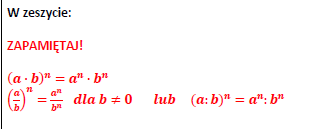 Wykonaj zad 1 – 5 str. 96 i 9723.04. Temat: Działania na potęgachPrzeczytaj informacje z podręcznika str. 233Zrób zadania 1-7 str. 97,98 ćwiczeniaRozwiązania zadań prześlij do sprawdzenia na mój adres email. W razie pytań i wątpliwości dotyczących zadań proszę kontaktować się ze mną pod adresem b.siepka@wp.pl lub za pomocą MessageraFIZYKATemat: Energia i praca Zapoznaj się z materiałem na podanej stronie internetowejhttps://epodreczniki.pl/a/praca-jako-wielkosc-fizyczna/DEXcVhj0uZapisz temat i zrób notatkę w zeszyciePraca domowa Polecenie 4.1 - 4.4  z e-podręcznikaTemat: Moc i jej jednostkiZapoznaj się z materiałem na podanej stronie internetowejhttps://epodreczniki.pl/a/moc-jako-szybkosc-wykonywania-pracy/DuFwICeoZZapisz temat i zrób notatkę w zeszyciePraca domowa Polecenie 2.1  z e-podręcznikaHISTORIAPoniedziałek, 20.04.2020 r.TEMAT: I wojna światowa na ziemiach polskich.   - Proszę przeczytać i nauczyć się tematu lekcji, s. 170 - 174.   - Zapisać temat lekcji.   - Zapisać zagadnienia z podręcznika:    1. Walki na froncie wschodnim.    2.  Ziemie polskie podczas Wielkiej Wojny.    3.  U boku państw centralnych.    4.  Formacje polskie u boku Rosji.    5.  Wojsko polskie we Francji.    - Uzupełnić zadania z zeszytu ćwiczeń, s. 76 - 77.Zachęcam do obejrzenia materiałów multimedialnych pod linkiem:https://epodreczniki.pl/a/licytacja-sprawa-polska-w-1917-roku/D176F7ebDWtorek, 21.04. 2020 r.TEMAT: Sprawdzian pisemny z działu IV. UWAGA: 21 kwietnia, w godz. 9:00 - 10:00 prześlę sprawdzian w postaci załącznika. Na napisanie będziecie mieli czas, licząc od przesłania, tak jak trwa lekcja: 45 minut i parę minut na odesłanie.Ważne: Oceny z zeszytów ćwiczeń są w moim zdalnym dzienniku. Dwoje uczniów nadal nie przesłało dwóch tematów z zeszytu ćwiczeń, co równoważne jest z oceną niedostateczną. Prace przesyłamy w terminie wskazanym przez nauczyciela. Prace przesłane po terminie skutkują oceną niedostateczną.Pytania i wątpliwości proszę kierować na mojego maila lucynalolo@o2.plPozdrawiam,Lucyna LoloGEOGRAFIA 22.04 2020 r. ŚRODATemat lekcji: Rozwój dużych miast a zmiany w strefach podmiejskich. Proszę przeczytać w podręczniku str. 198 do 200. Następnie proszę wykonać zadania z zeszytu ćwiczeń (w załącznikach) str. 108 i 109 oraz przesłać je do mnie do 23.04 2020r. do godz. 18:00. Przypominam o wpisywaniu tematów lekcji do zeszytu przedmiotowego24.04 2020 r. PIĄTEK Temat lekcji: Migracje a zaludnienie i struktura wieku na obszarach wiejskich. Należy przeczytać z podręcznika str.181 do 183 i wykonać zadania z zeszytu ćwiczeń  (w załącznikach) str.110 i 111, a następnie przesłać je na adres b_glogowska@op.pl do 27.04 2020 r. do godz.18:00.CHEMIA21.04.2020
Temat: Rozpuszczalność substancji - obliczenia z wykorzystaniem wykresów rozpuszczalności.

 Na adres mailowy uczniów prześlę kartkówkę, którą należy rozwiązać w zeszycie i odesłać (zdjęcie lub scan) do 23.04.2020 na adres e.sroka.edu@onet.pl    

W zadaniach nr. 2,4,9,11,12 proszę o wykonanie obliczeń. Sama odpowiedź nie będzie punktowana.
 Kartkówka będzie sprawdzana na ocenę. Życzę powodzenia.
  
23.04.2020
Temat: Stężenie procentowe roztworu.Przeczytać ze zrozumieniem temat z podręcznika str. 184-191 Zapisać temat lekcji w zeszycie oraz sporządzić notatkę z następujących zagadnień :     -Definicja pojęcia : stężenie procentowe roztworu, 
     -Wzór na stężenie procentowe roztworu ( opis wielkości) - str. 99 zeszyt ćwiczeń (Zapamiętaj!)   
Wykonać obowiązkowe zadania w zeszycie ćwiczeń str. 96
Pomocne materiały multimedialne znajdziecie pod linkiem https://epodreczniki.pl/a/stezenie-procentowe-roztworu/DBs4CnWwG 
 W razie problemów chętnie pomogę.( pytania proszę wysyłać na adres e-mail e.sroka.edu@onet.pl  )
Życzę efektywnej nauki.
Pozdrawiam
Elżbieta SrokaBIOLOGIA21.04.2020
Temat: Układ dokrewny -  utrwalenie wiadomości.
Na adres mailowy uczniów prześlę kartę pracy, którą należy rozwiązać i odesłać (zdjęcie lub scan) do 23.04.2020 na adres e.sroka.edu@onet.pl   
Kartę pracy możesz wydrukować lub przepisać, po powrocie do szkoły będę prosić o oddanie kart pracy w formie papierowej. Karta pracy będzie sprawdzana na ocenę.
Życzę efektywnej nauki.


23.04.2020
Temat: Budowa i rola układu nerwowego.Przeczytać ze zrozumieniem temat z podręcznika str. 173-176 (lekcja powinna być przez ucznia zapamiętana)Zapisać temat lekcji w zeszycie oraz sporządzić notatkę -,,Zapamiętaj' (zeszyt ćwiczeń str. 89)Opisz budowę komórki nerwowej - wykonaj rysunekWykonać obowiązkowe zadania w zeszycie ćwiczeń str. 87-89W razie problemów chętnie pomogę.( pytania proszę wysyłać na adres e-mail e.sroka.edu@onet.pl )INFORMATYKA22.04 2020 r. ŚRODATemat lekcji: Edytor równań i zrzuty ekranu. . Proszę skorzystać z podręcznika  na platformie ebooki.nowaera.pl str. 199 do 202.Aby skorzystać z podręcznika, wystarczy zarejestrować się za pomocą Konta Moja Nowa Era. Rejestracji może dokonać  rodzic         (w imieniu ucznia). Szczegółowe instrukcje do realizacji tematu zostaną przekazane każdemu uczniowi e-mailem.KLASA VIITematy do realizacji w terminie od 15.04. 2020 do 17.04.2020r.JĘZYK POLSKI:TEMAT 1.: Rozmawiajmy o stereotypach w rodzinie.
1. Zapoznaj się z tekstem Sławomira Mrożka pt. „Na łonie rodziny” - str. 192.2. Zastanów się, jakie stereotypowe zachowania ludzi zostały ukazane we fragmencie dramatu?3. Zapisz w zeszycie definicję:Stereotyp - uproszczone przekonanie na temat jakiejś osoby lub grupy osób niezależne od osobistego doświadczenia. Często zamiennie używa się słowa „uprzedzenia”.4. Obejrzyj reklamę i zastanów się, do jakich stereotypów odwołuje się filmik:
https://www.youtube.com/watch?v=v1Yfzp8meMw 
5. Podaj przykłady niesprawiedliwych stereotypów i wykażcie, na czym polega ich krzywdzący charakter.
TEMAT 2.: Co można zrobić, gdy w rodzinie źle się dzieje? Omówienie fragmentu książki „Król” K. Ryrych.1.Obejrzyj spot z kampanii społecznej przeciwko przemocy w rodzinie:
https://www.youtube.com/watch?v=uqE0KFUMWgk 
2. Zapoznaj się z fragmentem książki K. Ryrych „Brooklyn” - str. 199-201.3. Wykonaj w zeszycie zad. 2. i 3. str. 201. Pracuj z tekstem.
4. Zapoznaj się z informacjami zawartymi  w zad. 4. i 5. str. 201.
5. Podaj nazwy organizacji lub instytucji, które służą pomocą w takich sytuacjach.  
TEMAT 3.: Redagujemy list do Patryka.
1. Zapoznaj się z poleceniem zad. 6. str. 202. Zredaguj list do Patryka. Pamiętaj o stałych elementach listu – miejscowość, data, nagłówek - zwrot do adresata, podpis.Proszę do 20 kwietnia 2020 r. przesłać pocztą elektroniczną wykonane zadanie.
W razie trudności lub wątpliwości proszę się ze mną kontaktować. 
Życzę powodzenia!JĘZYK ANGIELSKITemat: Our natural Word – ćw. leksykalne.Przetłumacz słownictwo z ćw. 1/ 749podręcznik) i podpisz zdjęcia( zapisz w zeszycie)Wykonaj ćw. 1,2 /30 (ćwiczeniówka)Temat: Buying in a shop – dialogi.Przeczytaj I posłuchaj dialogu ze str. 75 oraz odpowiedz na pytanie z ćwiczenia 2/75 (zapisz w zeszycie)Przeczytaj dialog próbując zastąpić podane produkty i ceny zgodnie z ilustracjami obok dialogu.Naucz się tłumaczenia dialogu. Praca domowa: ćw.1/31 (ćwiczeniówka)MATEMATYKA15.04, 16.04. 2020r. Temat: Iloczyn i iloraz potęg o tych samych podstawachPrzeczytaj informacje z podręcznika str. 225Zapisz do zeszytu temat lekcji a następnie przepisz do zeszytu ćwiczenie i równości, które są zapisane pod ćwiczeniem na str. 225Zapoznaj się z materiałem na podanych stronach internetowychhttps://www.youtube.com/watch?v=nK6ECSruBXwmnożenie potęg o tej samej podstawiehttps://www.youtube.com/watch?v=641OY0AjKioDzielenie potęg o tej samej podstawieRozwiąż zadania od 1-11 str. 93,94 zeszyt ćwiczeńZrób zdjęcie rozwiązanych zadań i przyślij na mój adres emailW razie pytań i wątpliwości proszę się ze mną kontaktowaćFIZYKATemat: Dynamika –sprawdzian wiadomościNa adres email uczniów prześlę kartę pracy, którą należy rozwiązać i odesłać 17.04.2020r.do godz. 18.00 GEOGRAFIA 15.04.2020r.Temat lekcji: Ochrona przeciwpowodziowa a występowanie i skutki powodzi. Obowiązuje znajomość treści z podręcznika str. 170 do 174. Należy wpisać temat do zeszytu przedmiotowego oraz wykonać zadania. Zad.1 Wypisz najczęstsze przyczyny powodzi. Zad. 2 Podaj trzy przykłady metod stosowanych w ochronie przeciwpowodziowej. Zad.3 Na czym polega zjawisko retencji naturalnej? Zadania proszę przesłać na b_glogowska@op.pl do 16.04 2020 r. do godz. 18:00.17.04.2020r.Temat lekcji: Warunki produkcji energii z różnych źródeł. Proszę przeczytać w podręczniku tekst od str. 175 do 177. W zeszycie należy wykonać zadania 1, 2 str. 177 – podręcznik. Zadania proszę przesłać na b_glogowska@op.pl do 21.04 2020 r. do godz. 18:00.INFORMATYKA 15.04.2020r.Temat lekcji:  Osadzanie i wstawianie obrazów. Szczegółowe instrukcje zostaną przekazane każdemu uczniowi  e-mailem.DORADZTWO ZAWODOWETemat zajęć: Kto może pracować z domu?Wiele grup zawodowych z dnia na dzień musiało przestawić się na pracę z domu. Dla niektórych pracowników to mała zmiana, szczególnie jeśli już wcześniej realizowali swoje obowiązki zdalnie. Dla innych to zupełnie nowa rzeczywistość. I wiele wskazuje na to, że po ustaniu epidemii nie wszyscy wrócą do biur (a przynajmniej nie w pełnym wymiarze czasu pracy). Wasza nauka z domu daje Wam możliwość sprawdzenia, na czym polega praca zdalna. Na pewno dostrzegacie zalety i wady takiego rozwiązania. Odpowiedzcie sobie na pytania:- czy sami potraficie zorganizować sobie pracę, czy jednak wolicie rytm szkolny?- co Wam pomaga, co przeszkadza w nauce?- jakie widzicie wady, jakie zalety tego rozwiązania?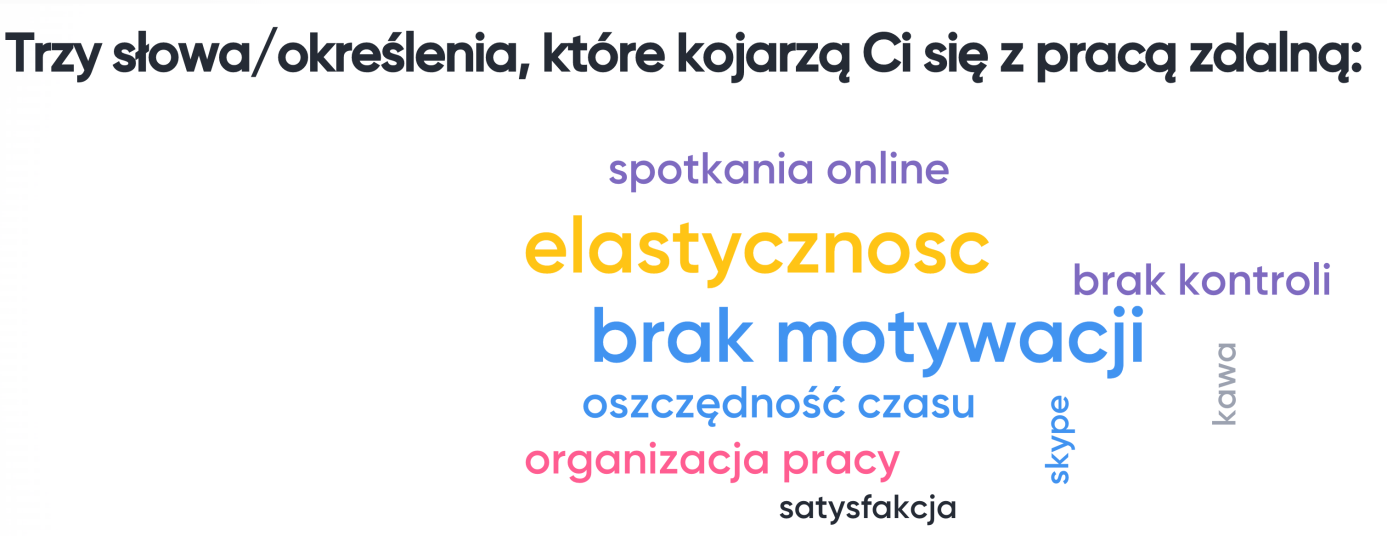 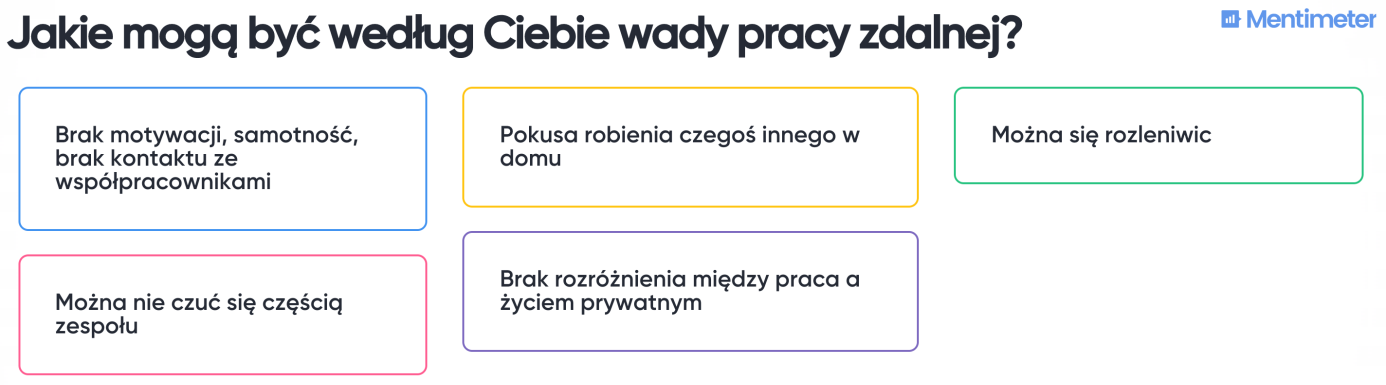 Inne?KTO MOŻE PRACOWAĆ ZDALNIE?  Pomyślcie, jakie zawody umieścilibyście w danej grupie?zawody, które można wykonywać całkowicie zdalnie;zawody, w których część pracy można wykonywać zdalnie, a część w miejscu pracy / w terenie;zawody, które można wykonywać jedynie w miejscu pracy / w terenie.Oto przykłady: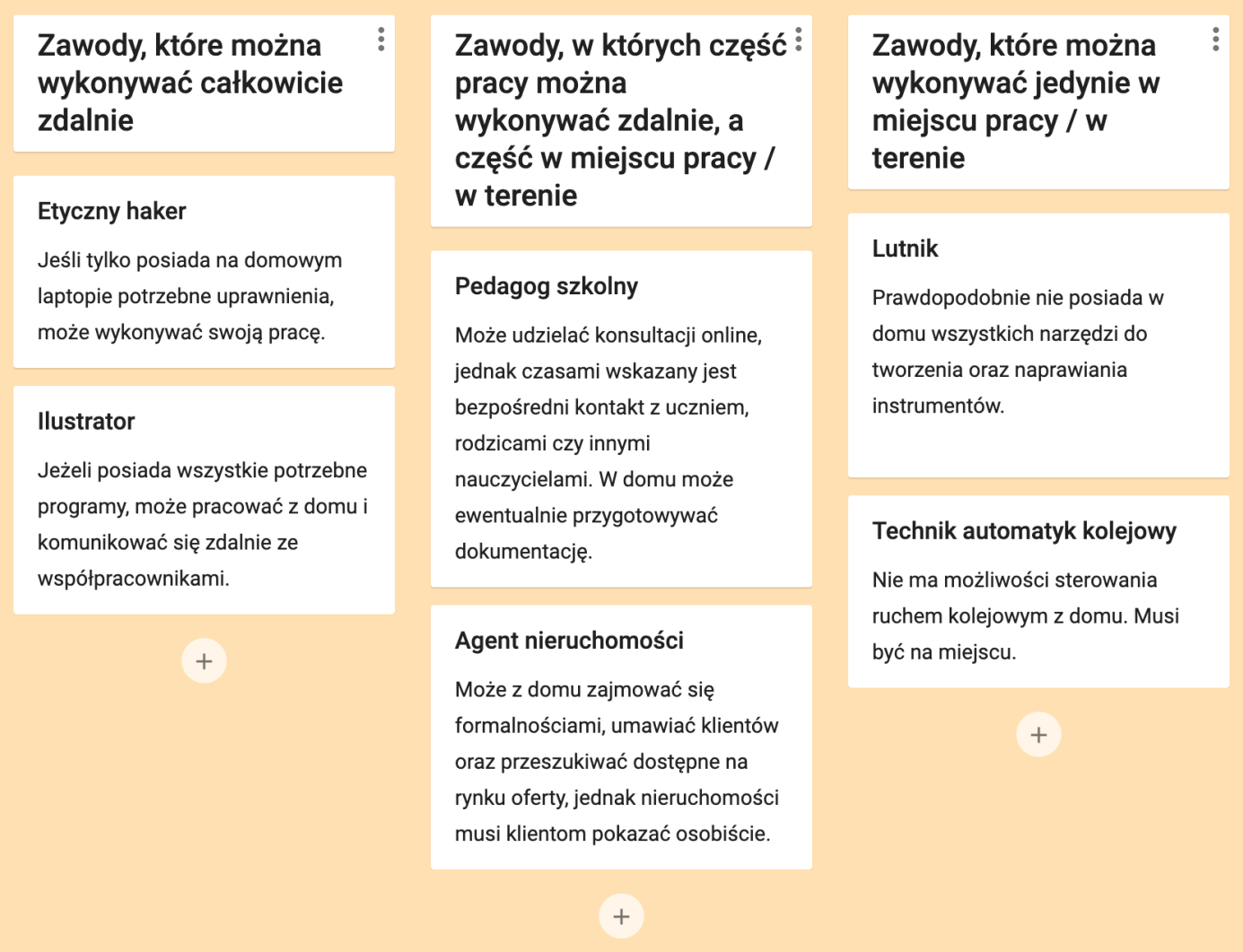 Dopasuj inne zawody, które znasz. Możesz skorzystać ze strony www.mapakarier.pl Zastanów się, gdzie wpiszesz zawód, który Ciebie interesuje? Pomyśl, czy możliwe jest jego wykonanie z domu? W jaki sposób byłoby to możliwe? Odwiedź serwis www.homejob.pl, który powstał w lutym 2020 roku i publikuje jedynie takie oferty pracy, w których obowiązki można wykonywać z dowolnego miejsca na Ziemi. Sprawdźcie, w jakich zawodach dostępne są ogłoszenia na tej stronie. Możecie również odwiedzić dowolny inny serwis z ofertami pracy, wpisując w wyszukiwarkę sformułowanie „praca zdalna”.https://homejob.pl/praca-zdalna-za-przeciw/   KLASA VIITematy do realizacji w terminie od 06.04. 2020 do 08.04.2020r.JĘZYK POLSKI:TEMAT 1. i TEMAT 2.: Analiza wypowiedzi i sposobu zachowania bohatera powieści Ewy Nowak.
1. Przeczytaj opowiadanie Ewy Nowak pt. „Spotkanie” - podręcznik str. 188 – 191.
2. Określ, w jaki sposób jest prowadzona narracja. 
3. Wskaż, jaki problem został poruszony w opowiadaniu.4. Przeanalizuj wypowiedzi i zachowania Jacka podczas spotkania z ojcem – zad. 3. str. 191.
5. Zanotuj w zeszycie:
Ironia – sprzeczność między dosłownym znaczeniem słów a ich intencją; drwina, złośliwość lub szyderstwo ukryte w wypowiedzi. 
W opowiadaniu Ewy Nowak główny bohater, Jacek, odczuwa gniew na ojca i jego negatywne emocje są w pełni zrozumiałe, ma do nich prawo. Jednak zastosowany przez niego sposób sposób komunikacji nie wnosi niczego konstruktywnego do relacji z tatą. Ironia jest tylko formą ucieczki od problemu, którym jest trudna relacja między chłopcem a rodzicem.W trudnych sytuacjach zawsze warto mówić wprost o tym, co czujemy, ponieważ słowa mają wielką moc – mogą budować lub niszczyć relacje między ludźmi.
6. Zeszyt ćwiczeń – ćw. 2 str. 68.
TEMAT 3. Redagujemy wielkanocne życzenia.
Spraw swoim najbliższym miłą niespodziankę. Przygotuj wielkanocną kartkę, udekoruj ją symbolami wielkanocnymi. Zredaguj życzenia z okazji zbliżających się Świąt Wielkiej Nocy. Pamiętaj, aby pisać wielką literą wszystkie zwroty do adresata (np. Najukochańsza Rodzinko), a także nazwy świąt (np. Wielkanoc, Dzień Zmartwychwstania Pańskiego).
Wykonane kartki wręcz w święta swojej rodzinie.
Korzystając z okazji, życzę Wam, Drodzy Siódmoklasiści, na zbliżające się Święta Wielkiej Nocy wiary, nieustającej nadziei i wzajemnej życzliwości oraz tego, byśmy mogli jak najszybciej wrócić na lekcje w szkolnych murach. :)JĘZYK ANGIELSKITemat: Zaimki względne, zdania względne określającePrzeczytaj informacje dotyczące zastosowania zaimków względnych (podręcznik str. 119  Relatives – zdania względne) Wykonaj ćw. 1,2/ 72 (podręcznik, odpowiedzi zapisz w zeszycie) + ćw. 1-2/ 29 (ćwiczeniówkaTemat: Określenia some, any, no, every i ich złożenia.Przeanalizuj tabelę oraz informację  ze str. 120 dotyczącą  some-any-no-every,Wykonaj ćw. 4/5 ze str. 73 (podręcznik) i odpowiedzi zapisz w zeszycie,Wykonaj ćw. 3/ 29 (ćwiczeniówka) JĘZYK ROSYJSKI PROSZĘ O ZAPOZNANIE SIĘ Z TEMATEM TEMAT: Wielkanoc . Życzenia wielkanocne po rosyjsku.Zbliżamy się do świętowania Wielkanocy, a w związku z tym, że zawsze odczuwałam niedosyt w słownictwie książkowym dotyczącym tego tematu, chcę przybliżyć także kilka wyrażeń dotyczących tego okresu.Zapraszam do zapoznania się ze słowniczkiem dotyczącym tradycji wielkanocnychПа́сха – Wielkanocпи́санка – pisankaкра́шеные я́йца – malowane jajkaпасха́льный за́яц – zając wielkanocnyосвяща́ть еду́ – święcić jedzenieпасха́льная корзи́на – koszyk wielkanocnyкули́ч – babkaпасха́льная откры́тка – pocztówka wielkanocnaВели́кая неде́ля – Wielki TydzieńDo określenia Wielkiego Tygodnia stosowane są też wyrażenia:Страстна́я седми́ца / Страстна́я неде́ля – są to określenia nawiązujące do Męki Pańskiej. Słowo страсть (pochodzące z języka staro-cerkiewno-słowiańskiego) oznacza: mękaВе́рбное воскресе́нье – Па́льмовое воскресе́нье – Niedziela PalmowaВели́кий понеде́льник – Wielki PoniedziałekВели́кий вто́рник – Wielki WtorekВели́кая среда́ – Wielka ŚrodaВели́кий четве́рг – Страстно́й четве́рг –Wielki CzwartekВели́кая пя́тница – Страстна́я пя́тница – Wielki PiątekВели́кая суббо́та – Страстна́я суббо́та – Свята́я суббо́та – Wielka SobotaСве́тлое Христо́во Воскресе́ние – Niedziela WielkanocnaПасха́льное Триденствие – Triduum PaschalneТа́йная Ве́черя – Ostatnia WieczerzaСтра́сти Христо́вы – Męka PańskaРаспя́тие – Ukrzyżowanieпогребе́ние Иису́са Христа́ – złożenie do grobu Jezusa Chrystusaвоскресение Христа́ – zmartwychwstanie ChrystusaŚwiąteczny czas to także czas składania życzeń i wysyłania pocztówek.открытка – pocztówkaпоздравления – życzenia  поздравлять (с чем?) – składać życzenia (z jakiej okazji?)от всей души – z całego sercaХристос Воскрес – Chrystus zmartwychwstałПоздравляем всех с праздником – z okazji świąt składamy wszystkim życzeniaблагодать – łaskaздоровье – zdrowieсчастье – szczęścieрадость – radośćнадежда – nadziejaжелать – życzyćJak mogą brzmieć życzenia wielkanocne po rosyjsku?Христос Воскрес! Поздравляем всех с праздником Христова Воскресения! Желаем всем согласия покоя и радости. Крепкого здоровья и семейного счастья.***Поздравляю вас с праздником Пасхи! Пусть Господь наполнит жизнь благодатью и счастьем! Христос Воскрес! ***С чувством глубокой радости и от всей души поздравляем вас со Светлым Христовым воскресением! Желаем вам исполнения всех ваших надежд, добра и любви.HISTORIATEMAT: Na frontach I wojny światowej.    - Proszę przeczytać i nauczyć się tematu lekcji, s. 161 - 167.   - Zapisać temat lekcji.   - Zapisać zagadnienia z podręcznika:    1. Wybuch I wojny światowej.    2. Wojna na morzach.    3. Walki na zachodzie Europy.    4. Walki na Bałkanach i we Włoszech.    5. Koniec Wielkiej Wojny.    6. Kapitulacja Niemiec.   - Uzupełnić zadania z zeszytu ćwiczeń, s. 72-73.Zachęcam do obejrzenia materiałów multimedialnych pod linkiem:https://epodreczniki.pl/a/dlaczego-wielka-dlaczego-swiatowa-wojna-1914-1918/DdNetKNu2https://www.youtube.com/watch?v=nWyzEc3C0skPytania i wątpliwości proszę kierować na mojego maila lucynalolo@o2.plPozdrawiam,Lucyna LoloUWAGA: 21 kwietnia, godz.9:00 - 10:00 prześlę Wam sprawdzian z działu IV. Proszę o uzupełnienie i odesłanie go do godziny 11:00.  MATEMATYKATemat: Potęga o wykładniku naturalnym (dwie lekcje)Przeczytaj informacje z podręcznika str. 220,221Zapoznaj się z materiałem na podanych stronach internetowychhttps://epodreczniki.pl/a/potega-o-wykladniku-naturalnym/DVHz0wqdsInformacje zapisane w podpunkcie ważne przepisz do zeszytuhttps://www.youtube.com/watch?v=cKoLn_EELrMhttps://www.youtube.com/watch?v=j8ioOqkaVn4https://www.youtube.com/watch?v=w1T3NdfyOYA3.Rozwiąż w zeszycie zad 1,3 str.221Temat: Potęga o wykładniku naturalnym – ćwiczeniaRozwiąż zadania od1-11 w zeszycie ćwiczeń str.91,92Rozwiązane zadania z zeszytu ćwiczeń proszę przesłać na mój adres. W razie pytań i wątpliwości dotyczących zadań proszę kontaktować się ze mną pod adresem b.siepka@wp.plFIZYKATemat: Powtórzenie wiadomości z dynamiki.Przeczytaj informacje z podręcznika str.190.Wykonaj Test 1 i Test 2 z podręcznika str. 191 i 192 Rozwiązania testów prześlij na mój adres email W razie pytań i wątpliwości dotyczących zadań proszę kontaktować się ze mną pod adresem b.siepka@wp.pl. Dla chętnych Test 3GEOGRAFIA 08.04 2020 r.Temat lekcji: Usługi w Polsce, Zanieczyszczenie środowiska przyrodniczego Polski – sprawdzamy swoje wiadomości i umiejętności. Szczegółowe instrukcje zostaną przekazane każdemu uczniowi  e-mailem.  CHEMIA
07.04.2020
Temat: Analiza wykresów rozpuszczalności różnych substancji.Przeczytać ze zrozumieniem temat z podręcznika str. 178-183 (lekcja powinna być przez ucznia zapamiętana)Zapisać temat lekcji w zeszycieWykonać zadania w zeszycie 1-7 str. 183 (podręcznik)Pomocne materiały multimedialne znajdziecie pod linkiem  https://epodreczniki.pl/a/rozpuszczalnosc-substancji/Dd7KDPrY1 
  
BIOLOGIA 07.04.2020
Temat: Zaburzenia funkcjonowania układu dokrewnegoPrzeczytać ze zrozumieniem temat z podręcznika str. 170-172 (lekcja powinna być przez ucznia zapamiętana)Zapisać temat lekcji w zeszycie oraz sporządzić notatkę - ,,Zapamiętaj' (Zeszyt ćwiczeń str.87) Wykonaj zadanie w zeszycie:          -Opisz skutki nadmiaru i niedoboru hormonów, podaj nazwy chorób wywołanych nieprawidłową ilością hormonów ( najlepiej w formie tabeli) Wykonać obowiązkowe zadania w zeszycie ćwiczeń str. 86-87Pomocne materiały multimedialne znajdziecie pod linkiem   https://epodreczniki.pl/a/jak-dzialaja-hormony/Dv1QrAAMq 
W razie problemów chętnie pomogę.( pytania proszę wysyłać na adres e-mail e.sroka.edu@onet.pl )
Życzę efektywnej nauki.
Pozdrawiam
Elżbieta Sroka
INFORMATYKA VII Temat lekcji: Formatowanie obrazów i stosowanie szablonów. Szczegółowe instrukcje zostaną przekazane  każdemu uczniowi e-mailem.KLASA VIITematy do realizacji w terminie od 30.03. 2020 do 03.04.2020r.JĘZYK POLSKI:TEMAT 1.
Wytrzymać wszystko. O harcie ducha i samotnych zmaganiach z losem – na podstawie opowiadania E. Hemingwaya „Stary człowiek i morze”.
1. Zapoznaj się z materiałem na temat lektury zgromadzonym w e-podręczniku.

https://epodreczniki.pl/a/wytrzymac-wszystko-o-harcie-ducha-i-samotnych-zmaganiach-z-losem/D495JR5Iq 

2. Wykonaj zadania 1.2 – 1.6. oraz 2.1 – 2.5. 

TEMAT 2. i TEMAT 3.
,,Człowieka można zniszczyć, ale nie pokonać” –  rozprawka na podstawie powieści E. Hemingwaya ,,Stary człowiek i morze”.1. Jakie przeciwności losu pokonał Santiago?(np. podjęcie trudu dalekiej wyprawy, samotność, starość, pogodzenie się z odejściem chłopca, złowienie wielkiego marlina, cierpienie, ból, okaleczenie rąk przez ostrą linę, walka ze zdobyczą, głód, zimno nocy, upał dnia, walka z rekinami i zabicie kilku z nich, świadomość materialnej klęski – dobicie do brzegu ze szkieletem wielkiej ryby.)2. Jakie cechy charakteru pomogły rybakowi wytrwać?(np. wiara w sens wyprawy, wytrwałość, zdolność przewidywania i planowania, doświadczenie, roztropność, pokora, życzliwość dla innych, przyjaźń, szczerość, zaradność, życiowa mądrość.)3. Czy wytrwałość rybaka została nagrodzona zwycięstwem ?
Wniosek: Pomimo materialnej klęski Santiago odniósł moralne zwycięstwo. Można powiedzieć, że ta wyprawa wyniszczyła go, lecz nie pokonała jego wiary w sens powołania rybaka. Doskonale spełnił swój obowiązek. Przy okazji dowiódł nieżyczliwym znajomym, że jest dobrym rybakiem. Pokonał własną słabość, a zwycięstwo nad sobą jest najtrudniejsze.4. Przypomnij  zasady redagowania rozprawki – podręcznik – str. 135 i 174.5. Przepisz do zeszytu schematu kompozycyjnego rozprawki:I. Teza – ogólne stwierdzenie, które należy udowodnić, bądź obalić (cytat zawarty w temacie lekcji).
II. Argumentacja i odparcie ewentualnych kontrargumentów (punkt pierwszy i drugi notatki).III. Zakończenie – powtórzenie tezy i podsumowanie rozważań (punkt trzeci).6. W oparciu o notatkę z lekcji i plan rozprawki zredaguj w zeszycie rozprawkę na temat: 
Santiago powiedział: „Ale człowiek nie jest stworzony do klęski . [...] Człowieka można zniszczyć, ale nie pokonać.” Wyjaśnij, jak rozumiesz te słowa w odniesieniu do bohatera utworu. --------- Proszę przesłać mi wiadomość e-mail z wykonanym zadaniem.

TEMAT 4.
Symbolika żywiołu morza.
1. Według Słownika symboli Władysława Kopalińskiego morze jest m.in. symbolem nieskończoności, czasu, wieczności, niezmienności, zmienności, tajemnicy, bogactwa, obfitości.Dlaczego morze jest obdarzone tak bogatą symboliką? Jako jeden z najpotężniejszych żywiołów natury fascynował ludzi, ale też budził przerażenie. Na morze ludzie wypływali, by zdobyć pożywienie, ale też by zobaczyć, co jest za nim. Jednocześnie morze pochłaniało tysiące ludzkich istnień. Marynarze, rybacy nigdy nie wiedzieli, czy powrócą z morza na ląd. Dlatego malarze, pisarze często wykorzystywali motyw wędrówki po morzu, by zobrazować niebezpieczeństwa życia.
2.  Jak rozumiesz słowa: morze jest tym, co pozwala odsłonić głęboką prawdę o człowieku i wszechświecie. Tam człowiek odnajduje swoje przeznaczenie i swoją tożsamość, tam występują one w formie udramatyzowanej i wykrystalizowanej. 
W odpowiedzi odnieś się do niebezpieczeństw i niedogodności życia na morzu.
3. Utwór Hemingwaya nie jest tylko opowiadaniem o tym, jak stary człowiek złowił, a potem stracił wielką rybę. Zaznacz fragmenty opowiadania, które  – wyjęte z kontekstu – można odczytać jako refleksję na temat życia człowieka, postępowania w życiu, itp. 
4. Zapisz w zeszycie wnioski: Historia Santiago - opowieść o rybaku, który złapał, a potem stracił wielka rybę, jest jednocześnie refleksją nad życiem człowieka, nad jego słabościami i siłą, a także klęską i zwycięstwem.Morze odzwierciedla w opowiadaniu los człowieka, jest metaforą ludzkiego losu. W walce rybaka z rybą, bólem, głodem możemy dostrzec codzienną walkę człowieka z przeciwnościami losu. Walkę zwycięską lub przegraną. 
5. Odwołując się do znanych ci tekstów kultury oraz wykorzystując odpowiednie źródła informacji, znajdź i wskaż inne utwory, w których morze jako przestrzeń symboliczna odgrywa ważną rolę. Zadanie wykonaj w zeszycie.
TEMAT 5.
Odmienne i nieodmienne części mowy – przypomnienie i utrwalenie wiadomości.
Zagadnienia do tego tematu znajdują się w podręczniku – str. 225 (tabelka)
oraz w e-podręczniku:

https://epodreczniki.pl/a/jak-zbudowane-sa-formy-gramatyczne-wyrazow/DXW9agUrW 

1. Opracuj w zeszycie własną notatkę na temat odmiennych i nieodmiennych części mowy.JĘZYK ANGIELSKITemat: Green landmarks – praca z tekstemTłumaczymy słówka z sekcji Check these words str 70 ( zapisujemy w zeszycie)Słuchamy i czytamy tekst ze str.70Wykonujemy ćw. 2/70Praca domowa: nauczyć się poznanego słownictwa , wykonać ćw. w Quizlet 5 Temat: The environment – ćw. leksykalneWykonujemy ćw. 3,4/70Praca domowa: ćw.3/28 (ćwiczeniówka)Temat: The environment - vocabulary review.Ćwiczenia utrwalające słownictwo dotyczące zagadnienia The environment (Quizlet 5A)Praca domowa: nauczyć się słownictwa z sekcji 5,5a (słowniczek-podręcznik)JĘZYK ROSYJSKITematy do realizacji w terminie od 23.03. 2020 do 03.04.2020r.KLASA VII

TEMAT 1. Powtórzenie wiadomości.
1. JĘZYK ROSYJSKI  i polski - języki słowiańskie. Alfabet rosyjski nazywany jest grażdanką. Osobom, które nigdy nie miały styczności z językiem rosyjskim, wydaje się wyjątkowo trudny. Bardzo często można się spotkać z postawą: „Język rosyjski jest piękny, ale ten alfabet! Nigdy go nie opanuję, dlatego nie będę się uczyć języka rosyjskiego”. To powszechna opinia, ale czy słuszna?Aktualny alfabet rosyjski składający się z 33 liter faktycznie istnieje od 1918 roku (oficjalnie dopiero od 1942 roku, ponieważ wcześniej uważano, że alfabet rosyjski zawiera 31 literę, a litery Е i Ё oraz И i Й uważano za odmiany jednej litery).Przed reformą rosyjskiej ortografii w latach 1917-1918 w języku rosyjskim oficjalnie używane były jeszcze 4 litery tj.:
Ѣ, ѣ (jać - ros. ять) zastąpiona przez literę Е,
Ѳ, ѳ (fita - ros. фита) litera wzorowana na greckiej Θ, zastąpiona przez literę Ф,
I, i (i diesiatiericznoje - ros. и десятеричное) zastąpiona przez literę И,
Ѵ, ѵ (iżyca - ros. ижица) pochodzi od greckiej litery Υ, pełniła rolę współczesnych liter Ы, В i И.Kolejność liter w alfabecieА Б В Г Д Е Ё Ж З И Й К Л М Н О П Р С Т У Ф Х Ц Ч Ш Щ Ъ Ы Ь Э Ю ЯPoszczególne litery drukowane alfabetu rosyjskiego wraz z ich nazwamiА а    Б б    В в    Г г    Д д    Е е    Ё ё    Ж ж
[a]         [be]         [we]       [ge]        [de]         [je]          [jo]         [że]З з    И и    Й й    К к    Л л    М м    Н н
[ze]          [i]     [i kratkoje]   [ka]         [el]        [em]          [en]О о    П п    Р р    С с    Т т    У у     Ф ф
[o]        [pe]         [er]         [es]        [te]         [u]          [ef]Х х    Ц ц    Ч ч    Ш ш    Щ щ        ъ        ы
[ha]         [ce]         [cie]      [sza]       [szcza]    [twiordyj znak]    [y]ь     Э э    Ю ю    Я я
[miagkij znak]   [e]          [ju]             [ja]         2. AKCENT. Akcent w języku rosyjskim jest ruchomy – może padać na różne sylaby. Zaznaczamy go ukośną kreską nad samogłoską akcentowaną i wymawiamy mocniej i dłużej. Są słowa, które piszemy jednakowo ale w zależności od akcentu znaczą coś innego np. mąka, męka.3. PRACA DOMOWA.Napisz po 1 słowie do każdej litery z alfabetu wraz z tłumaczeniem , zaznacz akcent. Pracę prześlij na email: janowska.pspw@gmail.comTEMAT 2. Końcówki przymiotników w mianownikuZapisz w zeszycie tabelkę ze strony 40 z podręcznika Posłuchaj o przymiotnikach -  LINK DO FILMU Z MATERIAŁEMZapoznaj się z tabelką poniżej i zapamiętaj końcówki.Zwróć uwagę na podział przymiotników na miękkotematowe i twardotematowe – utrwal wiedzę.Postaraj się napisać do zeszytu kilka przykładów z przymiotnikami z prawidłową  końcówką rodzajową wraz z tłumaczeniem.Możesz korzystać z translatora internetowegoPodaje przykład : duża książka    большая книгаTEMAT 3. Czasownik ,,żyć/mieszkać”- zastosowanie gramatyczne. Przepisz do zeszytu przedmiotowego odmianę czasownika żyć/ mieszkać [жить] Pamiętaj że ‘ ж , ш’  w języku rosyjskim zawsze wymawiamy twardo!!!я  живуты  живёшьон/она/оно  живётмы  живёмвы  живётеони  живутPostaraj się ułożyć  2 zdania z czasownikiem w dowolnej osobie wraz z  tłumaczeniem. Posiłkuj się zdaniami z książki ( ćwiczenie 2 /40).Zapoznaj się z konstrukcją нравится.Przepisz dowolne zdania z ćwiczenia 5 ze strony 41. Zwróć uwagę na partykułę nie.Przepisz do zeszytu tekst z ćwiczenia 6 /41 zaznacz kolorem spółgłoski twarde.Posłuchaj nagrania z ćwiczenia 6/41 i powtarzaj go z lektorem co najmniej 10 razy.TEMAT 4. Praca z tekstem Posłuchaj nagrania 57 CD tj, Ćwiczenie 1/40. Naucz się go płynnie czytać.Przygotuj słowniczek z tłumaczeniem słówek z wysłuchanego dialogu.Odpowiedz pisemnie po rosyjsku : Gdzie mieszkają dziadkowie Maszy i Łukasza Przypomnij sobie użycie czasownika жить  w prawidłowej formie oraz   konstrukcją нравится.Pracę domową ze słowniczkiem wraz z pracą (pkt. 3 powyżej) prześlij na adres email: janowska.pspw@gmail.comHISTORIAKl. VIITEMAT: Podsumowanie działu IV: Ziemie polskie po Wiośnie Ludów.   - Proszę przeczytać tekst do lekcji powtórzeniowej, s. 152-153.  - Zapisać temat lekcji.  - Powtórzyć wiadomości z działu IV, 112-153.  - Uzupełnić zadania z zeszytu ćwiczeń, s. 68 - 69. Zachęcam do obejrzenia materiałów multimedialnych pod linkiem:https://www.youtube.com/watch?v=HgrPKpodw9ATEMAT: Świat na drodze ku wojnie, s. 156 160.    - Proszę przeczytać i nauczyć się tematu lekcji, s. 156 - 160.    - Zapisać temat lekcji.   - Uzupełnić zadania z zeszytu ćwiczeń, s. 70 - 72.Zachęcam do obejrzenia materiałów multimedialnych pod linkiem:https://epodreczniki.pl/a/dlaczego-wielka-dlaczego-swiatowa-wojna-1914-1918/DdNetKNu2https://www.youtube.com/watch?v=nWyzEc3C0skPytania i wątpliwości proszę kierować na mojego maila lucynalolo@o2.plPozdrawiam, Lucyna LoloMATEMATYKATemat: Przekształcanie wzorówNa tej lekcji nauczysz się przekształcać proste wzory oraz wyznaczać z prostego wzoru określoną wielkość.. Przeczytaj z podręcznika informacje dotyczące tematu str. 208 i 209Zapoznaj się z materiałem multimedialnym na podanych linkachhttps://www.youtube.com/watch?v=qaCVyvlWn5Ihttps://www.youtube.com/watch?v=zXk4QJGImQshttps://www.youtube.com/watch?v=tMN6aEsOLDoZapisz temat w zeszycie i rozwiąż zadanie 1,2 str.89 ćwiczeniaTemat: Przekształcanie wzorów - ćwiczeniaZapoznaj się z materiałem multimedialnym na podanym linkuhttps://www.youtube.com/watch?v=SdXbWIK2YmkZapisz temat w zeszycie i rozwiąż zadanie 1,2 str.210 podręcznik zad 3 str. 89 ćwiczeniaTemat: Równania – powtórzenie wiadomościZapoznaj się z materiałem multimedialnym https://www.youtube.com/watch?v=0r2sDqcUBP8https://www.youtube.com/watch?v=Vl_Eb1Yo8vMhttps://epodreczniki.pl/a/rozwiazywanie-rownan/D19oMGK23Rozwiąż zadania od 1-5 str. 90 zeszyt ćwiczeń. Rozwiązania zadań prześlij na adres b.siepka@wp.plTemat: Równania – sprawdzian wiadomościRozwiąż sprawdziany na podanych linkachhttps://szaloneliczby.pl/budowanie-rownan-i-przeksztalcanie-wzorow-sprawdzian-klasa-7/https://szaloneliczby.pl/rownania-z-jedna-niewiadoma-sprawdzian-klasa-7/Na podane adresy email prześlę sprawdzian (2.04. 2020 r) proszę rozwiązać i odesłać na adres b.siepka@wp.plFIZYKATemat: Trzecia zasada dynamiki Newtona. Zjawisko odrzutuPrzeczytaj ze zrozumieniem informacje  z podręcznika str. 179 -181Zapoznaj się z materiałem multimedialnym na podanej stroniehttps://epodreczniki.pl/a/trzecia-zasada-dynamiki-newtona---wzajemne-oddzialywanie-cial/DfR1CNGZNhttps://www.youtube.com/watch?v=_LXF6UUIO9YZapisz w zeszycie temat lekcji, pod tematem napisz treść trzeciej zasady dynamiki NewtonaRozwiąż w zeszycie ćwiczeń zad 1-3 str.80 -81Temat: Siła tarciaPrzeczytaj ze zrozumieniem wiadomości z podręcznika str.183-187Zapisz temat w zeszycie i przepisz notatkęTarcie jest to siła, która działa na styku dwóch powierzchni. Tarcie możemy podzielić na:Tarciestatyczne (spoczynkowe)					kinetyczne (w ruchu)							poślizgowe	      >		toczneTarcie możemy podzielić jeszcze na pożyteczne i szkodliwe.3.Rozwiąż w zeszycie ćwiczeń zad 1-3 str.82GEOGRAFIA 1.04.2020 r. Temat lekcji: Zanieczyszczenia środowiska przyrodniczego. Obowiązuje znajomość wiadomości z podręcznika od str. 164 do 167. Należy wykonać zadania z zeszytu ćwiczeń str. 102, 103.3.04.2020 rTemat lekcji: ,,Usługi w Polsce”, ,,Zanieczyszczenie środowiska przyrodniczego Polski” – powtórzenie wiadomości. Proszę przeczytać w podręczniku str.161 oraz 168, a następnie wykonać zadania z zeszytu ćwiczeń str.100 i 101.CHEMIA31.03.2020
Temat: Rodzaje roztworów.Przeczytać ze zrozumieniem temat z podręcznika str. 170-176 (lekcja powinna być przez ucznia zapamiętana)Zapisać temat lekcji w zeszycie oraz sporządzić notatkę z następujących zagadnień:      -Definicje pojęć : roztwór, koloid, zawiesina, roztwór właściwy, roztwór nasycony, roztwór nienasycony Wykonać obowiązkowe zadania w zeszycie ćwiczeń str. 90-91Pomocne materiały multimedialne znajdziecie pod linkiem https://epodreczniki.pl/a/roztwory/DIg2XlYBq 
  
02.04.2020
Temat: Rozpuszczalność substancji w wodziePrzeczytać ze zrozumieniem temat z podręcznika str. 177-183 (lekcja powinna być przez ucznia zapamiętana)Zapisać temat lekcji w zeszycie oraz sporządzić notatkę z następujących zagadnień :     -Definicja pojęć : rozpuszczalność substancji, krzywa rozpuszczalności
     -Określenie czynników mających wpływ na rozpuszczalność substancji stałych- analiza wykresów rozpuszczalności substancji            stałych
     -Jak zmienia się rozpuszczalność gazów w zależności od temperatury?
     Wykonać obowiązkowe zadania w zeszycie ćwiczeń str. 92-95Pomocne materiały multimedialne znajdziecie pod linkami
https://epodreczniki.pl/a/roztwory/DIg2XlYBq
https://epodreczniki.pl/a/rozpuszczalnosc-substancji---zadania/Dsp0fMI1Z 

W razie problemów chętnie pomogę.( pytania proszę wysyłać na adres e-mail e.sroka.edu@onet.pl  )
Życzę efektywnej nauki.
Pozdrawiam
Elżbieta SrokaBIOLOGIA31.03.2020

Temat: Układ wydalniczy - sprawdzian wiadomości .
Po utrwaleniu wiadomości rozwiąż test (  w załączniku ). Test możesz wydrukować lub przepisać. Po powrocie do szkoły będę prosić o oddanie testów w formie papierowej. Natomiast na ten czas proszę o wysłanie mi rozwiązania do 2 kwietnia 2020r. na adres e-mail e.sroka.edu@onet.pl . Test będzie sprawdzany na ocenę.

02.03.2020
Temat: Budowa i funkcjonowanie układu dokrewnego.Przeczytać ze zrozumieniem temat z podręcznika str. 165-169 (lekcja powinna być przez ucznia zapamiętana)Zapisać temat lekcji w zeszycie oraz sporządzić notatkę          - ,,Zapamiętaj'' (zeszyt ćwiczeń str. 85)
          - Scharakteryzuj główne gruczoły dokrewne : wydzielane przez nie hormony oraz ich funkcje (najlepiej w tabeli)Wykonać obowiązkowe zadania w zeszycie ćwiczeń str. 84-85Pomocne materiały multimedialne znajdziecie pod linkiem  https://epodreczniki.pl/a/uklad-hormonalny/DtphNy1cH  
W razie problemów chętnie pomogę.( pytania proszę wysyłać na adres e-mail e.sroka.edu@onet.pl )
Życzę efektywnej nauki.
Pozdrawiam
Elżbieta Sroka

 INFORMATYKA 01.04.2020r.Temat lekcji: Słowniki i zasady redagowania dokumentów tekstowych. Szczegółowe instrukcje zostaną przekazane uczniom e-mailem.RELIGIAKlasa VII ma zrobić samodzielnie 4 następne tematy.W razie pytań proszę pisać na adres beszowa@op.plKLASA VIITematy do realizacji w terminie od 23.03. 2020 do 27.03.2020r.JĘZYK POLSKI:KLASA VII
Tematyka i zagadnienia z języka polskiego:
TEMAT 1. Przypowieść biblijna jako temat dzieła malarskiego.
1. Przypomnij sobie biblijną przypowieść o synu marnotrawnym.
2. Obejrzyj dzieło Hieronima Boscha pt. „Syn marnotrawny” - w podręczniku na str. 172.
3. Zapisz w zeszycie jak najwięcej określeń tego, co przedstawiono na obrazie – zad. 1b str. 173.4. Zapoznaj się z informacjami o dziele – zad. 2a str. 173. (Interpretacja dzieła malarskiego – w przeciwieństwie do opisu, jest nie tylko przedstawieniem tego, co widać na obrazie, ale i tego, co można z niego wywnioskować na podstawie przesłanek. Im większa wiedza na temat epoki, twórcy, symboliki, motywów malarskich, tym bardziej zbliżamy się do zrozumienia treści obrazu.)
5. Wykonaj zad. 3. str. 174. TEMAT 2. Na ratunek bratu. Refleksje po lekturze fragmentu utworu Anny Onichimowskiej.1. Zapisz w zeszycie następujące związki frazeologiczne z wyrazem „ściana”:w czterech ścianach, blady jak ściana, milczeć jak ściana, mówić do ściany, przyprzeć kogoś do ściany, bić głową w ścianę, mieszkać z kimś przez ścianę, zamknąć się w czterech ścianach.
2. Ułóż dwa zdania z wybranymi związkami frazeologicznymi.3. Przeczytaj fragment opowiadania „Aki. Za ścianą” Anny Onichimowskiej – podręcznik str. 159-162.4. Zredaguj w zeszycie notatkę, odpowiadając na pytanie: Jakie problemy zostały ukazane w opowiadaniu? Wykorzystaj podane słownictwo: depresja, samotność, uzależnienie od komputera, bezradność rodziców, pułapki życia w wirtualnym świecie.
5. Opisz zachowania Noburo i jego rodziny – zad. 2. str. 162.6. Wykonaj w zeszycie zad. 4. str. 162.TEMAT 3. Na naszym prywatnym terytorium – relacje rodzinne oczyma krytycznej nastolatki.1. Zapoznaj się z tekstem „Buba” Barbary Kosmowskiej – podręcznik str. 185-187. Zastanów się, jakie relacje panują między poszczególnymi członkami rodziny. 
2. Wykonaj pisemnie zad. 4. str. 187. Proszę o przesłanie zredagowanych wypracowań drogą mailową. TEMAT 4. Jak należy traktować rozmówcę? O etyce słowa. 
1. Zanotuj w zeszycie:Etyka słowa – zasady określające, jak należy traktować rozmówcę, nakazujące przede wszystkim okazywanie  szacunku i mówienie prawdy. 2. Opracuj hasła do słownika współczesnej polszczyzny: mowa nienawiści, hejt, hejter, troll internetowy, trollowanie.3. Obejrzyj film z kampanii społecznej: „Dodaj znajomego – pełna wersja”
https://www.youtube.com/watch?v=oWxrFF8EvQQ 

4. Zapoznaj się z treścią strony internetowej: http://hejtstop.pl/ 5. Zastanów  się, jakie mogą być skutki mowy nienawiści. Czy da się powstrzymać falę hejtu? Jak to zrobić?Wykonaj zad. 5. str. 198 – podręcznika i zad. 3. str. 69. - zeszyt ćwiczeń.
TEMAT 5. Elementy świata przedstawionego w opowiadaniu Ernesta Hemingwaya pt. „Stary człowiek i morze”.
1. Zredaguj krótką notatkę biograficzną na temat Ernest Hemingwaya.2. Zredaguj w zeszycie notatkę – może być w formie mapy mentalnej. Pracuj z tekstem, wyszukaj odpowiednich cytatów.Elementy świata przedstawionego w opowiadaniu:
a) czas akcji: …….. b) miejsce wydarzeń:c) bohaterowie:d) przebieg wydarzeń:
e) wątek główny:f) wątek poboczny:g) narracja:  
3. Poszukaj w różnych źródłach (np. internet, słownik symboli) wskazówek na temat tego, z czym utożsamiano morze w sztuce.
Sukcesywnie będę przesyłać kolejne zadania do wykonania. Bardzo proszę moich Uczniów o systematyczną, codzienną pracę. W razie jakichkolwiek trudności lub wątpliwości proszę się ze mną kontaktować tak jak dotychczas - drogą mailową. 
Życzę powodzenia!
JĘZYK ANGIELSKIKl. VII1. Temat: Exam skills practice – znajomość środków językowych, wypowiedź pisemna.Wykonanie ćw. 12a,12b, 14 ze str.28 (Repetytorium Ósmoklasisty)Przypomnienie zasad dotyczących formy wypowiedzi jaką jest email (Repetytorium str.190)Wykonanie ćw. 15/282. Temat: School subjects – ćwiczenia leksykalne.Wykonanie ćw. 1a,b,c/ 30 (Repetytorium ósmoklasisty)Praca domowa ćw. 2,3,4a,b / str. 30-313. Temat: Vocabulary Environmental problems and solutions.Ćw. 1/30 (Podręcznik) Wypisanie wyrażeń do zeszytu I przetłumaczenie ich.Następnie posłuchanie i powtórzenie nowego słownictwaLink Module 5 - ex. 1 p. 69https://learningclub.egis.com.pl/pl/szkolapodstawowa/flash/flash_klasa_7_podrecznik_wieloletni_nagrania_audioPraca domowa: ćw.2/69 (napisać 4 zdania jak w przykładzie) +1,2/28 (ćwiczeniówka Flash 7)Temat: Powtórzenie i utrwalenie słownictwa z rozdziału 2 Repetytorium Egzamin ósmoklasisty(Miejsca zamieszkania)Wykonanie ćwiczeń  ze strony wydawnictwa Express Publishing .( słownictwo dotyczące: Types of houses, Rooms, Furniture, Appliances, Other, Places In Town, Prepositional  phrases).  Link do strony https://quizlet.com/ExpressPublishingPL/folders/egzamin-osmoklasisty-repetytorium/setsTemat: Exam skills practice – znajomość funkcji językowych, rozumienie ze słuchuWykonanie ćwiczeń 10,11/27 repetytorium Egzamin ósmoklasisty. Link do ścieżek dźwiękowych: https://learningclub.egis.com.pl/pl/szkolapodstawowa/egzaminrepetytorium/egzamin_osmoklasisty_repetytorium_nagrania_audio  (ex. 10b p. 27)HISTORIAHistoria – klasa VII, Tematy do realizacji 23.03. – 27.03. 2020Proszę o przeczytanie i nauczenie się w tym tygodniu dwóch tematów lekcji:Temat I : Tajemnice sprzed wieków, s. 146 – 147.Temat II: Kultura polska na przełomie XIX i XX wieku, s. 148 – 151.Następnie proszę o rozwiązanie zadań z zeszytu ćwiczeń, s. 64 – 67.Proszę jednocześnie zapisać do zeszytu tematy lekcji i sporządzić krótką notatkę w postaci punktów.WAŻNE: Uczniowie, którzy jeszcze nie przesłali pracy domowej z ubiegłego tygodnia (zeszyt ćwiczeń), mają termin do 25.03. 2020.W razie pytań i wątpliwości proszę o kontakt mailowy: lucynalolo@o2.pl Pozdrawiam, Lucyna LoloMATEMATYKA23.03.2020r.Temat: Rozwiązywanie zadań tekstowych.(temat zapisujemy w zeszycie)Zapoznaj się z materiałem multimedialnym na podanej stroniehttps://www.youtube.com/watch?v=vWBI5oSlUCQRozwiąż w zeszycie zadania przedstawione na filmieRozwiąż  ćw. 3 i 4 str. 86 i 8724.03.2020r.Temat: Procenty w zadaniach tekstowychNa tej lekcji nauczysz się analizować treść zadań z procentami o prostej konstrukcji oraz rozwiązywać zadania tekstowe z procentami za pomocą równań. .(temat zapisujemy w zeszycie)Przeczytaj z podręcznika informacje str.204 i 205Zapoznaj się z materiałem multimedialnym na podanej stroniehttps://www.youtube.com/watch?v=WPxrB-sqPSERozwiąż w zeszycie zadania przedstawione na filmieRozwiąż w zeszycie zad 1,2, str.206, oraz ćw. 1 str. 8725.03.2020r.Temat: Procenty w zadaniach tekstowychNa tej lekcji utrwalisz  analizę  oraz rozwiązywanie zadań tekstowych z procentami za pomocą równań.(temat zapisujemy w zeszycie)https://www.youtube.com/watch?v=p263_skeWHERozwiąż w zeszycie zadania przedstawione na filmieRozwiąż w zeszycie zad 3,4,5 str.206, oraz ćw. 2 str. 88Dla chętnychhttps://epodreczniki.pl/a/rozwiazywanie-zadan-tekstowych-z-wykorzystaniem-rownan-i-procentow/DJn2EDbgVhttps://szaloneliczby.pl/procenty-zadania-tekstowe/FIZYKA23.03.2020r.Temat: Druga zasada dynamiki Newtona – zadaniaZapoznaj się z materiałem multimedialnym na podanej stroniehttps://www.youtube.com/watch?v=1U3jlwin5Ic zadania rozwiąż w zeszycie2.Korzystając ze wzoru na II zasadę dynamiki ( a = , F = a*m, m = rozwiąż podane zadania w zeszycieZad 1. Jaka jest wartość siły, która ciału o masie 0,5 kg nadaje przyspieszenie o wartości 0,5 m/s2 ?Zad 2. Jakie jest przyspieszenie ciała o masie 2kg na które działa siła o wartości 10 N?Zad 3. Ciało porusza się z przyspieszeniem 5 m/s2pod działaniem siły o wartości 30 N. Ile wynosi masa ciała?Zad 4. Ciało pod działaniem stałej siły F1 = 3N porusza się z przyspieszeniem a1 = 1,5 m/s2. Z jakim przyspieszeniem a2 będzie poruszać się to ciało przy działaniu na niego siły F2 =4 N. Rozwiązania zadań przesyłamy na adres b.siepka@wp.pl27.03.2020r.Temat: Swobodne spadanie ciałPrzeczytaj ze zrozumieniem informacje  z podręcznika str. 174-177Zapoznaj się z materiałem multimedialnym na podanej stroniehttps://www.youtube.com/watch?v=7aIwkLXZ09Mhttps://www.youtube.com/watch?v=pH6wkUAjbDYNa podstawie filmu zrób notatkę w zeszycie odpowiadając pisemnie na zagadnienia , które są na zakończenie filmu.Rozwiąż zadania z zeszytu ćwiczeń str. 77W razie problemów z zadaniami proszę o kontakt b.siepka@wp.plGEOGRAFIA 25.03 2020 r.   Temat lekcji: Regiony turystyczne w Polsce. Proszę przeczytać z podręcznika od str. 154 do str. 157 i w zeszycie ćwiczeń rozwiązać zadania ze str. 95, 96, 97. (w załącznikach).   27.03 2020 r.      Temat lekcji: Handel i jego znaczenie. Proszę przeczytać w podręczniku str. 158 – 160. Z zeszytu ćwiczeń proszę wykonać zadania ze str. 98 – 99.  Proszę o informację, czy wszystkie polecenia są zrozumiałe na adres b_glogowska@op.pl CHEMIA24.03.2020
Temat: Woda - właściwości i jej rola w przyrodziePrzeczytać ze zrozumieniem temat z podręcznika str. 160-164 (lekcja powinna być przez ucznia zapamiętana)Zapisać temat lekcji w zeszycie oraz sporządzić notatkę z następujących zagadnień:      -Właściwości fizyczne wody
      -Rola wody i jej występowanie w przyrodzie 
      -Sposoby racjonalnego gospodarowania wodąWykonać obowiązkowe zadania w zeszycie ćwiczeń str. 85-86Zachęcam do wykonania zadać nadobowiązkowych Pomocne materiały multimedialne znajdziecie pod linkiem https://epodreczniki.pl/a/woda-i-jej-wlasciwosci/D17yYdm60  

26.03.2020
Temat: Woda jako rozpuszczalnikPrzeczytać ze zrozumieniem temat z podręcznika str. 165-169 (lekcja powinna być przez ucznia zapamiętana)Zapisać temat lekcji w zeszycie oraz sporządzić notatkę z następujących zagadnień :     -Budowa cząsteczki wody: wzory sumaryczny, strukturalny, elektronowy ; model cząsteczki
     -Wyjaśnienie pojęć: rozpuszczalnik, roztwór, rozpuszczanie, dipol, emulsja
     -Czynniki wpływające na szybkość rozpuszczania się substancji stałej w wodzieWykonać obowiązkowe zadania w zeszycie ćwiczeń str. 87-89Zachęcam do wykonania zadać nadobowiązkowychPomocne materiały multimedialne znajdziecie pod linkiem 
https://epodreczniki.pl/a/czynniki-wplywajace-na-szybkosc-rozpuszczania-sie-substancji-w-wodzie/D1OYYnxU6 

W razie problemów chętnie pomogę.( pytania proszę wysyłać na adres e-mail e.sroka.edu@onet.pl  )
Życzę efektywnej nauki.
Pozdrawiam
Elżbieta SrokaBIOLOGIA 
24.03.2020
Temat: Higiena i choroby układu wydalniczego.Przeczytać ze zrozumieniem temat z podręcznika str. 157-160 (lekcja powinna być przez ucznia zapamiętana)Zapisać temat lekcji w zeszycie oraz sporządzić notatkę - ,,Zapamiętaj'' (zeszyt ćwiczeń str. 81)Wykonać obowiązkowe zadania w zeszycie ćwiczeń str. 79-81Zachęcam do wykonania zadać nadobowiązkowych
26.03.2020
Temat: Układ wydalniczy - powtórzenie i utrwalenie wiadomościPrzeczytać z podręcznika podsumowanie działu 7 - Układ wydalniczy str. 161 (lekcja powinna być przez ucznia zapamiętana)Zapisać temat lekcji w zeszycie oraz rozwiązać zadania z podręcznika ,,Wiesz czy nie wiesz ?'' str. 162 Wykonać obowiązkowe zadania w zeszycie ćwiczeń str. 82-83Pomocne materiały multimedialne znajdziecie pod linkiem https://opracowania.pl/opracowania/biologia/wydalanie,oid,1342  
W razie problemów chętnie pomogę.( pytania proszę wysyłać na adres e-mail e.sroka.edu@onet.pl )
Życzę efektywnej nauki.
Pozdrawiam
Elżbieta Sroka
 INFORMATYKA 25.03 2020 r Temat lekcji: Tworzenie dokumentu tekstowego. Pisanie za pomocą komputera. www.epodręczniki.pl Choroby/tłumaczenieаллергия alergiaангинаanginaбронхитzapalenie oskrzeliгастритnieżyt żołądkaинфарктzawałдиабетcukrzycaнервозnerwicaСПИДAIDSsymptomy choróbtłumaczenieжарgorączkaудушьеdusznośćдрожь, ознобdreszczeкашельkaszelспазмskurczсыпьwysypkaнасморкkatarбольbólломит суставыłamie w kościachпершит в горлеdrapie w gardleтошнитmdliкататься на велосипеде, роликахкататься на велосипеде, роликахкататься на велосипеде, роликахjeździć na rowerze, rolkachjeździć na rowerze, rolkachходить в лес за грибами,
ягодамиходить в лес за грибами,
ягодамиходить в лес за грибами,
ягодамиchodzić do lasu na grzyby, 
jagodychodzić do lasu na grzyby, 
jagodyходить на длинные прогулкиходить на длинные прогулкиходить на длинные прогулкиchodzić na długie spacerychodzić na długie spaceryсидеть у кострасидеть у кострасидеть у костраsiedzieć przy ogniskusiedzieć przy ogniskuслушать музыкуслушать музыкуслушать музыкуsłuchać muzykisłuchać muzykiчитать книгичитать книгичитать книгиczytać książkiczytać książkiЛетом я купаюсь в реке, загораю на 
солнце, ловлю рыбу.Летом я купаюсь в реке, загораю на 
солнце, ловлю рыбу.Летом я купаюсь в реке, загораю на 
солнце, ловлю рыбу.Летом я купаюсь в реке, загораю на 
солнце, ловлю рыбу.Latem się kąpię w rzece, opalam się, 
łowię rybyLatem się kąpię w rzece, opalam się, 
łowię rybyА что ты делаешь зимой?А что ты делаешь зимой?А что ты делаешь зимой?А что ты делаешь зимой?A co robisz zimą?A co robisz zimą?Зимой я леплю снежную бабу, катаюсь
на коньках, хожу на лыжах.Зимой я леплю снежную бабу, катаюсь
на коньках, хожу на лыжах.Зимой я леплю снежную бабу, катаюсь
на коньках, хожу на лыжах.Зимой я леплю снежную бабу, катаюсь
на коньках, хожу на лыжах.Zimą lepię bałwana, jeżdżę na łyżwach 
lub na nartach.Zimą lepię bałwana, jeżdżę na łyżwach 
lub na nartach.Посередине комнаты лежит ковёр.Pośrodku pokoju leży dywan.В углу стоит цветок.W rogu stoi kwiatek.Напротив окна стоит кровать.Naprzeciw okna stoi łóżko.Над столом висит лампа.Nad stołem wisi lampa.На подоконнике лежат книги.Na parapecie leżą książki.С правой стороны вход.Z prawej strony jest wejście.Слева от двери стоит шкаф.Z lewej strony od drzwi stoi szafa.У окна стоит полка.Pod oknem stoi półka.łańcuchwierność, czujność, ochrona, przyjaźńgóranadzieja, radość, szczęście domowepieswiedza, mądrość, prawdajaskółkaniewola, przymus, zależnośćksiążkanieczułość, egoizm, egocentryzmnarcyztrwałość, niezmienność,Эта́ж (како́й?)Piętro (które?)пе́рвый эта́жParterвторо́й эта́жpierwsze piętroтре́тий эта́жdrugie piętroчетвёртый эта́жtrzecie piętroLICZBA POJEDYNCZALICZBA POJEDYNCZALICZBA POJEDYNCZALICZBA MNOGARODZAJ MĘSKIRODZAJ NIJAKIRODZAJ ŻEŃSKILICZBA MNOGATwardotematowe  
-ый -ойTwardotematowe  
-оеTwardotematowe  
-аяTwardotematowe
-ыeMiękkotematowe
-ийMiękkotematowe
-eeMiękkotematowe
 -яяMiękkotematowe
-иe